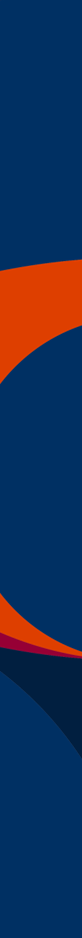 муниципальное автономное общеобразовательное учреждение города Новосибирска«Средняя общеобразовательная школа № 212»РАБОЧАЯ ПРОГРАММА УЧЕБНОГО ПРЕДМЕТА«ТЕХНОЛОГИЯ»начального общего образования1-4 КЛАССЫ(является частью раздела 2.1 ООП НОО)Новосибирск, 2023ТехнологияРабочая программа по технологии на уровне начального общего образования составлена на основе «Требований к результатам освоения основной образовательной программы», представленных в Федеральном государственном образовательном стандарте начального общего образования.Пояснительная запискаОбщая характеристика учебного предмета «Технология»В соответствии с требованиями времени и инновационными установками отечественного образования, обозначенными во ФГОС НОО, данная программа обеспечивает реализацию обновлённой концептуальной идеи учебного предмета «Технология». Её особенность состоит в формировании у обучающихся социально ценных качеств, креативности и общей культуры личности. Новые социально-экономические условия требуют включения каждого учебного предмета в данный процесс, а уроки технологии обладают большими специфическими резервами для решения данной задачи, особенно на уровне начального образования. В частности, курс технологии обладает возможностями в укреплении фундамента для развития умственной деятельности обучающихся начальных классов.В курсе технологии осуществляется реализация широкого спектра межпредметных связей.Математика — моделирование, выполнение расчётов, вычислений, построение форм с учетом основ геометрии, работа с геометрическими фигурами, телами, именованными числами.Изобразительное искусство — использование средств художественной выразительности, законов и правил декоративно- прикладного искусства и дизайна.Окружающий мир — природные формы и конструкции как универсальный источник инженерно-художественных идей для мастера; природа как источник сырья, этнокультурные традиции.Родной язык — использование важнейших видов речевой деятельности и основных типов учебных текстов в процессе анализа заданий и обсуждения результатов практической деятельности.Литературное чтение — работа с текстами для создания образа, реализуемого в изделии.Важнейшая особенность уроков технологии в начальной школе — предметно-практическая деятельность как необходимая составляющаяцелостного процесса интеллектуального, а также духовного и нравственного развития обучающихся младшего школьного возраста.Продуктивная предметная деятельность на уроках технологии является основой формирования познавательных способностей школьников, стремления активно знакомиться с историей материальной культуры и семейных традиций своего и других народов и уважительного отношения к ним.Занятия продуктивной деятельностью закладывают основу для формирования у обучающихся социально-значимых практических умений и опыта преобразовательной творческой деятельности как предпосылки для успешной социализации личности младшего школьника.На уроках технологии ученики овладевают основами проектной деятельности, которая направлена на развитие творческих черт личности, коммуникабельности, чувства ответственности, умения искать и использовать информацию.Цели изучения учебного предмета «Технология»Основной целью предмета является успешная социализация обучающихся, формирование у них функциональной грамотности на базе освоения культурологических и конструкторско-технологических знаний (о рукотворном мире и общих правилах его создания в рамках исторически меняющихся технологий) и соответствующих им практических умений, представленных в содержании учебного предмета.Для реализации основной цели и концептуальной идеи данного предмета необходимо решение системы приоритетных задач: образовательных, развивающих и воспитательных.Образовательные задачи курса:формирование общих представлений о культуре и организации трудовой деятельности как важной части общей культуры человека;становление элементарных базовых знаний и представлений о предметном (рукотворном) мире как результате деятельности человека, его взаимодействии с миром природы, правилах и технологиях создания, исторически развивающихся и современных производствах и профессиях;формирование основ чертёжно-графической грамотности, умения работать с простейшей технологической документацией (рисунок, чертёж, эскиз, схема);формирование элементарных знаний и представлений о различных материалах, технологиях их обработки и соответствующих умений.Развивающие задачи:развитие сенсомоторных процессов, психомоторной координации, глазомера через формирование практических умений;расширение культурного кругозора, развитие способности творческого использования полученных знаний и умений в практической деятельности;развитие познавательных психических процессов и приёмов умственной деятельности посредством включения мыслительных операций в ходе выполнения практических заданий;развитие гибкости и вариативности мышления, способностей к изобретательской деятельности.Воспитательные задачи:воспитание уважительного отношения к людям труда, к культурным традициям, понимания ценности предшествующих культур, отражённых в материальном мире;развитие социально ценных личностных качеств: организованности, аккуратности, добросовестного и ответственного отношения к работе, взаимопомощи, волевой саморегуляции, активности и инициативности;воспитание интереса и творческого отношения к продуктивной созидательной деятельности, мотивации успеха и достижений, стремления к творческой самореализации;становление экологического сознания, внимательного и вдумчивого отношения к окружающей природе, осознание взаимосвязи рукотворного мира с миром природы;воспитание положительного отношения к коллективному труду, применение правил культуры общения, проявление уважения к взглядам и мнению других людей.Место учебного предмета «Технология» в учебном планеНа изучение технологии в каждом классе начальной школы отводится 1 час в неделю, всего 135 часов. Из них: в 1 классе — 33 часа, во 2 классе — 34 часа, 3 классе — 34 часа, 4 классе — 34 часа.Содержание учебного предмета «Технология» 1 КЛАССТехнологии, профессии и производстваПрирода как источник сырьевых ресурсов и творчества мастеров.Красота и разнообразие природных форм, их передача в изделиях из различных материалов. Наблюдения природы и фантазия мастера — условия создания изделия. Бережное отношение к природе. Общее понятие об изучаемых материалах, их происхождении, разнообразии. Подготовка кработе. Рабочее место, его организация в зависимости от вида работы. Рациональное размещение на рабочем месте материалов и инструментов; поддержание порядка во время работы; уборка по окончании работы. Рациональное и безопасное использование и хранение инструментов.Профессии родных и знакомых. Профессии, связанные с изучаемыми материалами и производствами. Профессии сферы обслуживания.Традиции и праздники народов России, ремёсла, обычаи.Технологии ручной обработки материаловБережное, экономное и рациональное использование обрабатываемых материалов. Использование конструктивных особенностей материалов при изготовлении изделий.Основные технологические операции ручной обработки материалов: разметка деталей, выделение деталей, формообразование деталей, сборка изделия, отделка изделия или его деталей. Общее представление.Способы разметки деталей: на глаз и от руки, по шаблону, по линейке (как направляющему инструменту без откладывания размеров) с опорой на рисунки, графическую инструкцию, простейшую схему. Чтение условных графических изображений (называние операций, способов и приёмов работы, последовательности изготовления изделий). Правила экономной и аккуратной разметки. Рациональная разметка и вырезание нескольких одинаковых деталей из бумаги. Способы соединения деталей в изделии: с помощью пластилина, клея, скручивание, сшивание и др. Приёмы и правила аккуратной работы с клеем. Отделка изделия или его деталей (окрашивание, вышивка, аппликация и др.).Подбор соответствующих инструментов и способов обработки материалов в зависимости от их свойств и видов изделий. Инструменты и приспособления (ножницы, линейка, игла, гладилка, стека, шаблон и др.), их правильное, рациональное и безопасное использование.Пластические массы, их виды (пластилин, пластика и др.). Приёмы изготовления изделий доступной по сложности формы из них: разметка на глаз, отделение части (стекой, отрыванием), придание формы.Наиболее распространённые виды бумаги. Их общие свойства. Простейшие способы обработки бумаги различных видов: сгибание и складывание, сминание, обрывание, склеивание и др. Резание бумаги ножницами. Правила безопасной работы, передачи и хранения ножниц. Картон.Виды природных материалов (плоские — листья и объёмные — орехи, шишки, семена, ветки). Приёмы работы с природными материалами: подбор материалов в соответствии с замыслом, составление композиции, соединениедеталей (приклеивание, склеивание с помощью прокладки, соединение с помощью пластилина).Общее представление о тканях (текстиле), их строении и свойствах. Швейные инструменты и приспособления (иглы, булавки и др.). Отмеривание и заправка нитки в иголку, строчка прямого стежка.Использование дополнительных отделочных материалов.Конструирование и моделированиеПростые и объёмные конструкции из разных материалов (пластические массы, бумага, текстиль и др.) и способы их создания. Общее представление о конструкции изделия; детали и части изделия, их взаимное расположение в общей конструкции. Способы соединения деталей в изделиях из разных материалов. Образец, анализ конструкции образцов изделий, изготовление изделий по образцу, рисунку. Конструирование по модели (на плоскости). Взаимосвязь выполняемого действия и результата. Элементарное прогнозирование порядка действий в зависимости от желаемого/необходимого результата; выбор способа работы в зависимости от требуемого результата/замысла.Информационно-коммуникативные технологииДемонстрация учителем готовых материалов на информационных носителях.Информация. Виды информации.Универсальные учебные действия (пропедевтический уровень)Познавательные УУД:ориентироваться в терминах, используемых в технологии (в пределах изученного);воспринимать и использовать предложенную инструкцию (устную, графическую);анализировать	устройство	простых	изделий	по	образцу,	рисунку, выделять основные и второстепенные составляющие конструкции;сравнивать отдельные изделия (конструкции), находить сходство и различия в их устройстве.Работа с информацией:воспринимать информацию (представленную в объяснении учителя или в учебнике), использовать её в работе;понимать	и	анализировать	простейшую	знаково-символическую информацию (схема, рисунок) и строить работу в соответствии с ней.Коммуникативные УУД:участвовать в коллективном обсуждении: высказывать собственное мнение, отвечать на вопросы, выполнять правила этики общения: уважительное отношение к одноклассникам, внимание к мнению другого;строить несложные высказывания, сообщения в устной форме (по содержанию изученных тем).Регулятивные УУД:принимать и удерживать в процессе деятельности предложенную учебную задачу;действовать по плану, предложенному учителем, работать с опорой на графическую инструкцию учебника, принимать участие в коллективном построении простого плана действий;понимать и принимать критерии оценки качества работы, руководствоваться ими в процессе анализа и оценки выполненных работ;организовывать свою деятельность: производить подготовку к уроку рабочего места, поддерживать на нём порядок в течение урока, производить необходимую уборку по окончании работы;выполнять несложные действия контроля и оценки по предложенным критериям.Совместная деятельность:проявлять положительное отношение к включению в совместную работу, к простым видам сотрудничества;принимать участие в парных, групповых, коллективных видах работы, в процессе изготовления изделий осуществлять элементарное сотрудничество.КЛАССТехнологии, профессии и производстваРукотворный мир — результат труда человека. Элементарные представления об основном принципе создания мира вещей: прочность конструкции, удобство использования, эстетическая выразительность. Средства художественной выразительности (композиция, цвет, тон и др.). Изготовление изделий с учётом данного принципа. Общее представление о технологическом процессе: анализ устройства и назначения изделия; выстраивание последовательности практических действий и технологических операций; подбор материалов и инструментов; экономная разметка; обработка с целью получения (выделения) деталей, сборка, отделка изделия; проверка изделия в действии, внесение необходимых дополнений и изменений. Изготовление изделий из различных материалов с соблюдением этапов технологического процесса.Традиции и современность. Новая жизнь древних профессий. Совершенствование их технологических процессов. Мастера и их профессии; правила мастера. Культурные традиции.Элементарная творческая и проектная деятельность (создание замысла, его детализация и воплощение). Несложные коллективные, групповые проекты.Технологии ручной обработки материаловМногообразие материалов, их свойств и их практическое применение в жизни. Исследование и сравнение элементарных физических, механических и технологических свойств различных материалов. Выбор материалов по их декоративно-художественным и конструктивным свойствам.Называние и выполнение основных технологических операций ручной обработки материалов в процессе изготовления изделия: разметка деталей (с помощью линейки (угольника, циркуля), формообразование деталей (сгибание, складывание тонкого картона и плотных видов бумаги и др.), сборка изделия (сшивание). Подвижное соединение деталей изделия. Использование соответствующих способов обработки материалов в зависимости от вида и назначения изделия.Виды условных графических изображений: рисунок, простейший чертёж, эскиз, схема. Чертёжные инструменты — линейка (угольник, циркуль). Их функциональное назначение, конструкция. Приёмы безопасной работы колющими (циркуль) инструментами.Технология обработки бумаги и картона. Назначение линий чертежа (контур, линия разреза, сгиба, выносная, размерная). Чтение условных графических изображений. Построение прямоугольника от двух прямых углов (от одного прямого угла). Разметка деталей с опорой на простейший чертёж, эскиз. Изготовление изделий по рисунку, простейшему чертежу или эскизу, схеме. Использование измерений, вычислений и построений для решения практических задач. Сгибание и складывание тонкого картона и плотных видов бумаги — биговка. Подвижное соединение деталей на проволоку, толстую нитку.Технология обработки текстильных материалов. Строение ткани (поперечное и продольное направление нитей). Ткани и нитки растительного происхождения (полученные на основе натурального сырья). Виды ниток (швейные, мулине). Трикотаж, нетканые материалы (общее представление), его строение и основные свойства. Строчка прямого стежка и её варианты (перевивы, наборы) и/или строчка косого стежка и её варианты (крестик, стебельчатая, ёлочка). Лекало. Разметка с помощью лекала (простейшей выкройки). Технологическая последовательность изготовления несложногошвейного изделия (разметка деталей, выкраивание деталей, отделка деталей, сшивание деталей).Использование дополнительных материалов (например, проволока, пряжа, бусины и др.).Конструирование и моделированиеОсновные и дополнительные детали. Общее представление о правилах создания гармоничной композиции. Симметрия, способы разметки и конструирования симметричных форм.Конструирование и моделирование изделий из различных материалов по простейшему чертежу или эскизу. Подвижное соединение деталей конструкции. Внесение элементарных конструктивных изменений и дополнений в изделие.Информационно-коммуникативные технологииДемонстрация учителем готовых материалов на информационных носителях.Поиск информации. Интернет как источник информации.Универсальные учебные действияПознавательные УУД:ориентироваться в терминах, используемых в технологии (в пределах изученного);выполнять работу в соответствии с образцом, инструкцией, устной или письменной;выполнять действия анализа и синтеза, сравнения, группировки с учётом указанных критериев;строить	рассуждения,	делать	умозаключения,	проверять	их	в практической работе;воспроизводить порядок действий при решении учебной/практической задачи;осуществлять	решение	простых	задач	в	умственной	и материализованной форме.Работа с информацией:получать	информацию	из	учебника	и	других	дидактических материалов, использовать её в работе;понимать	и	анализировать	знаково-символическую	информацию (чертёж, эскиз, рисунок, схема) и строить работу в соответствии с ней.Коммуникативные УУД:выполнять правила участия в учебном диалоге: задавать вопросы, дополнять ответы одноклассников, высказывать своё мнение; отвечать навопросы; проявлять уважительное отношение к одноклассникам, внимание к мнению другого;делиться	впечатлениями	о	прослушанном	(прочитанном)	тексте, рассказе учителя; о выполненной работе, созданном изделии.Регулятивные УУД:понимать и принимать учебную задачу; организовывать свою деятельность;понимать предлагаемый план действий, действовать по плану; прогнозировать необходимые действия для получения практическогорезультата, планировать работу;выполнять действия контроля и оценки;воспринимать советы, оценку учителя и одноклассников, стараться учитывать их в работе.Совместная деятельность:выполнять элементарную совместную деятельность в процессе изготовления изделий, осуществлять взаимопомощь;выполнять правила совместной работы: справедливо распределять работу; договариваться, выполнять ответственно свою часть работы, уважительно относиться к чужому мнению.КЛАССТехнологии, профессии и производстваНепрерывность процесса деятельностного освоения мира человеком и создания культуры. Материальные и духовные потребности человека как движущие силы прогресса.Разнообразие творческой трудовой деятельности в современных условиях. Разнообразие предметов рукотворного мира: архитектура, техника, предметы быта и декоративно-прикладного искусства. Современные производства и профессии, связанные с обработкой материалов, аналогичных используемым на уроках технологии.Общие правила создания предметов рукотворного мира: соответствие формы, размеров, материала и внешнего оформления изделия его назначению. Стилевая гармония в предметном ансамбле; гармония предметной и окружающей среды (общее представление).Мир современной техники. Информационно-коммуникационные технологии в жизни современного человека. Решение человеком инженерных задач на основе изучения природных законов — жёсткость конструкции (трубчатые сооружения, треугольник как устойчивая геометрическая форма и др.).Бережное и внимательное отношение к природе как источнику сырьевых ресурсов и идей для технологий будущего.Элементарная творческая и проектная деятельность. Коллективные, групповые и индивидуальные проекты в рамках изучаемой тематики. Совместная работа в малых группах, осуществление сотрудничества; распределение работы, выполнение социальных ролей (руководитель/лидер и подчинённый).Технологии ручной обработки материаловНекоторые (доступные в обработке) виды искусственных и синтетических материалов. Разнообразие технологий и способов обработки материалов в различных видах изделий; сравнительный анализ технологий при использовании того или иного материала (например, аппликация из бумаги и ткани, коллаж и др.). Выбор материалов по их декоративно- художественным и технологическим свойствам, использование соответствующих способов обработки материалов в зависимости от назначения изделия.Инструменты и приспособления (циркуль, угольник, канцелярский нож, шило и др.); называние и выполнение приёмов их рационального и безопасного использования.Углубление общих представлений о технологическом процессе (анализ устройства	и		назначения			изделия;		выстраивание		последовательности практических действий и технологических операций; подбор материалов и инструментов;		экономная		разметка		материалов;			обработка	с	целью получения деталей, сборка, отделка изделия; проверка изделия в действии, внесение необходимых дополнений и изменений). Рицовка. Изготовление объёмных изделий из развёрток. Преобразование развёрток несложных форм. Технология			обработки	бумаги	и				картона.		Виды	картона (гофрированный, толстый, тонкий, цветной и др.). Чтение и построение простого чертежа/эскиза развёртки изделия. Разметка деталей с опорой на простейший		чертёж,	эскиз.			Решение			задач	на	внесение	необходимых дополнений и изменений в схему, чертёж, эскиз. Выполнение измерений,расчётов, несложных построений.Выполнение рицовки на картоне с помощью канцелярского ножа, выполнение отверстий шилом.Технология обработки текстильных материалов. Использование трикотажа и нетканых материалов для изготовления изделий. Использование вариантов строчки косого стежка (крестик, стебельчатая и др.) и/или петельной строчки для соединения деталей изделия и отделки. Пришиваниепуговиц (с двумя-четырьмя отверстиями). Изготовление швейных изделий из нескольких деталей.Использование дополнительных материалов. Комбинирование разных материалов в одном изделии.Конструирование и моделированиеКонструирование и моделирование изделий из различных материалов, в том числе наборов «Конструктор» по заданным условиям (технико- технологическим, функциональным, декоративно-художественным). Способы подвижного и неподвижного соединения деталей набора«Конструктор», их использование в изделиях; жёсткость и устойчивость конструкции.Создание простых макетов и моделей архитектурных сооружений, технических устройств, бытовых конструкций. Выполнение заданий на доработку конструкций (отдельных узлов, соединений) с учётом дополнительных условий (требований). Использование измерений и построений для решения практических задач. Решение задач на мысленную трансформацию трёхмерной конструкции в развёртку (и наоборот).Информационно-коммуникативные технологииИнформационная среда, основные источники (органы восприятия) информации, получаемой человеком. Сохранение и передача информации. Информационные технологии. Источники информации, используемые человеком в быту: телевидение, радио, печатные издания, персональный компьютер и др.Современный информационный мир. Персональный компьютер (ПК) и его назначение. Правила пользования ПК для сохранения здоровья. Назначение основных устройств компьютера для ввода, вывода и обработки информации. Работа с доступной информацией (книги, музеи, беседы (мастер-классы) с мастерами, Интернет[1], видео, DVD). Работа с текстовым редактором Microsoft Word или другим.Универсальные учебные действияПознавательные УУД:ориентироваться в терминах, используемых в технологии, использовать их в ответах на вопросы и высказываниях (в пределах изученного);осуществлять	анализ	предложенных	образцов	с	выделением существенных и несущественных признаков;выполнять	работу	в	соответствии	с	инструкцией,	устной	или письменной, а также графически представленной в схеме, таблице;определять способы доработки конструкций с учётом предложенных условий;классифицировать изделия по самостоятельно предложенному существенному признаку (используемый материал, форма, размер, назначение, способ сборки);читать и воспроизводить простой чертёж/эскиз развёртки изделия; восстанавливать нарушенную последовательность выполненияизделия.Работа с информацией:анализировать и использовать знаково-символические средства представления информации для создания моделей и макетов изучаемых объектов;на основе анализа информации производить выбор наиболее эффективных способов работы;осуществлять поиск необходимой информации для выполнения учебных заданий с использованием учебной литературы;использовать средства информационно-коммуникационных технологий для решения учебных и практических задач, в том числе Интернет под руководством учителя.Коммуникативные УУД:строить монологическое высказывание, владеть диалогической формой коммуникации;строить рассуждения в форме связи простых суждений об объекте, его строении, свойствах и способах создания;описывать предметы рукотворного мира, оценивать их достоинства;формулировать собственное мнение, аргументировать выбор вариантов и способов выполнения задания.Регулятивные УУД:принимать и сохранять учебную задачу, осуществлять поиск средств для её решения;прогнозировать необходимые действия для получения практического результата, предлагать план действий в соответствии с поставленной задачей, действовать по плану;выполнять действия контроля и оценки; выявлять ошибки и недочёты по результатам работы, устанавливать их причины и искать способы устранения;проявлять волевую саморегуляцию при выполнении задания.Совместная деятельность:выбирать себе партнёров по совместной деятельности не только по симпатии, но и по деловым качествам;справедливо распределять работу, договариваться, приходить к общему решению, отвечать за общий результат работы;выполнять	роли	лидера,	подчинённого,	соблюдать	равноправие	и дружелюбие;осуществлять	взаимопомощь,	проявлять	ответственность	при выполнении своей части работы.КЛАССТехнологии, профессии и производстваПрофессии и технологии современного мира. Использование достижений науки в развитии технического прогресса. Изобретение и использование синтетических материалов с определёнными заданными свойствами в различных отраслях и профессиях. Нефть как универсальное сырьё. Материалы, получаемые из нефти (пластик, стеклоткань, пенопласт и др.).Профессии, связанные с опасностями (пожарные, космонавты, химики и др.).Информационный мир, его место и влияние на жизнь и деятельность людей. Влияние современных технологий и преобразующей деятельности человека на окружающую среду, способы её защиты.Сохранение и развитие традиций прошлого в творчестве современных мастеров. Бережное и уважительное отношение людей к культурным традициям. Изготовление изделий с учётом традиционных правил и современных технологий (лепка, вязание, шитьё, вышивка и др.).Элементарная творческая и проектная деятельность (реализация заданного или собственного замысла, поиск оптимальных конструктивных и технологических решений). Коллективные, групповые и индивидуальные проекты на основе содержания материала, изучаемого в течение учебного года. Использование комбинированных техник создания конструкций по заданным условиям в выполнении учебных проектов.Технологии ручной обработки материаловСинтетические материалы — ткани, полимеры (пластик, поролон). Их свойства. Создание синтетических материалов с заданными свойствами.Использование измерений, вычислений и построений для решения практических задач. Внесение дополнений и изменений в условные графические изображения в соответствии с дополнительными/изменёнными требованиями к изделию.Технология обработки бумаги и картона. Подбор материалов в соответствии с замыслом, особенностями конструкции изделия. Определение оптимальных способов разметки деталей, сборки изделия. Выбор способов отделки. Комбинирование разных материалов в одном изделии.Совершенствование умений выполнять разные способы разметки с помощью чертёжных инструментов. Освоение доступных художественных техник.Технология обработки текстильных материалов. Обобщённое представление о видах тканей (натуральные, искусственные, синтетические), их свойствах и областей использования. Дизайн одежды в зависимости от её назначения, моды, времени. Подбор текстильных материалов в соответствии с замыслом, особенностями конструкции изделия. Раскрой деталей по готовым лекалам (выкройкам), собственным несложным. Строчка петельного стежка и её варианты («тамбур» и др.), её назначение (соединение и отделка деталей) и/или строчки петлеобразного и крестообразного стежков (соединительные и отделочные). Подбор ручных строчек для сшивания и отделки изделий. Простейший ремонт изделий.Технология обработки синтетических материалов. Пластик, поролон, полиэтилен. Общее знакомство, сравнение свойств. Самостоятельное определение технологий их обработки в сравнении с освоенными материалами.Комбинированное использование разных материалов.Конструирование и моделированиеСовременные требования к техническим устройствам (экологичность, безопасность, эргономичность и др.).Конструирование и моделирование изделий из различных материалов, в том числе наборов «Конструктор» по проектному заданию или собственному замыслу. Поиск оптимальных и доступных новых решений конструкторско-технологических проблем на всех этапах аналитического и технологического процесса при выполнении индивидуальных творческих и коллективных проектных работ.Робототехника. Конструктивные, соединительные элементы и основные узлы робота. Инструменты и детали для создания робота. Конструирование робота. Составление алгоритма действий робота. Программирование, тестирование робота. Преобразование конструкции робота. Презентация робота.Информационно-коммуникативные технологииРабота с доступной информацией в Интернете и на цифровых носителях информации.Электронные и медиаресурсы в художественно-конструкторской, проектной, предметной преобразующей деятельности. Работа с готовыми цифровыми материалами. Поиск дополнительной информации по тематике творческих и проектных работ, использование рисунков из ресурса компьютера в оформлении изделий и др. Создание презентаций в программе PowerPoint или другой.Универсальные учебные действияПознавательные УУД:ориентироваться в терминах, используемых в технологии, использовать их в ответах на вопросы и высказываниях (в пределах изученного);анализировать конструкции предложенных образцов изделий;конструировать и моделировать изделия из различных материалов по образцу, рисунку, простейшему чертежу, эскизу, схеме с использованием общепринятых условных обозначений и по заданным условиям;выстраивать последовательность практических действий и технологических операций; подбирать материал и инструменты; выполнять экономную разметку; сборку, отделку изделия;решать простые задачи на преобразование конструкции;выполнять работу в соответствии с инструкцией, устной или письменной;соотносить результат работы с заданным алгоритмом, проверять изделия в действии, вносить необходимые дополнения и изменения;классифицировать изделия по самостоятельно предложенному существенному признаку (используемый материал, форма, размер, назначение, способ сборки);выполнять действия анализа и синтеза, сравнения, классификации предметов/изделий с учётом указанных критериев;анализировать устройство простых изделий по образцу, рисунку, выделять основные и второстепенные составляющие конструкции.Работа с информацией:находить необходимую для выполнения работы информацию, пользуясь различными источниками, анализировать её и отбирать в соответствии с решаемой задачей;на основе анализа информации производить выбор наиболее эффективных способов работы;использовать знаково-символические средства для решения задач в умственной или материализованной форме, выполнять действия моделирования, работать с моделями;осуществлять	поиск	дополнительной	информации	по	тематике творческих и проектных работ;использовать рисунки из ресурса компьютера в оформлении изделий идр.;использовать средства информационно-коммуникационных технологийдля решения учебных и практических задач, в том числе Интернет под руководством учителя.Коммуникативные УУД:соблюдать правила участия в диалоге: ставить вопросы, аргументировать и доказывать свою точку зрения, уважительно относиться к чужому мнению;описывать факты из истории развития ремёсел на Руси и в России, высказывать своё отношение к предметам декоративно-прикладного искусства разных народов РФ;создавать тексты-рассуждения: раскрывать последовательность операций при работе с разными материалами;осознавать культурно-исторический смысл и назначение праздников, их роль в жизни каждого человека; ориентироваться в традициях организации и оформления праздников.Регулятивные УУД:понимать и принимать учебную задачу, самостоятельно определять цели учебно-познавательной деятельности;планировать практическую работу в соответствии с поставленной целью и выполнять её в соответствии с планом;на основе анализа причинно-следственных связей между действиями и их результатами прогнозировать практические «шаги» для получения необходимого результата;выполнять действия контроля/самоконтроля и оценки; процесса и результата деятельности, при необходимости вносить коррективы в выполняемые действия;проявлять волевую саморегуляцию при выполнении задания.Совместная деятельность:организовывать под руководством учителя совместную работу в группе: распределять роли, выполнять функции руководителя или подчинённого, осуществлять продуктивное сотрудничество, взаимопомощь;проявлять интерес к деятельности своих товарищей и результатам их работы; в доброжелательной форме комментировать и оценивать их достижения;в процессе анализа и оценки совместной деятельности высказывать свои предложения и пожелания; выслушивать и принимать к сведению мнение одноклассников, их советы и пожелания; с уважением относиться к разной оценке своих достижений.Планируемые результаты освоения учебного предмета «Технология»ЛИЧНОСТНЫЕ РЕЗУЛЬТАТЫВ результате изучения предмета «Технология» у обучающегося будут сформированы следующие личностные новообразования:первоначальные представления о созидательном и нравственном значении труда в жизни человека и общества; уважительное отношение к труду и творчеству мастеров;осознание роли человека и используемых им технологий в сохранении гармонического сосуществования рукотворного мира с миром природы; ответственное отношение к сохранению окружающей среды;понимание культурно-исторической ценности традиций, отражённых в предметном мире; чувство сопричастности к культуре своего народа, уважительное отношение к культурным традициям других народов;проявление способности к эстетической оценке окружающей предметной среды; эстетические чувства — эмоционально-положительное восприятие и понимание красоты форм и образов природных объектов, образцов мировой и отечественной художественной культуры;проявление положительного отношения и интереса к различным видам творческой	преобразующей	деятельности,	стремление	к	творческой самореализации; мотивация к творческому труду, работе на результат; способность к различным видам практической преобразующей деятельности; проявление		устойчивых	волевых	качества		и	способность	ксаморегуляции:	организованность,	аккуратность,	трудолюбие, ответственность, умение справляться с доступными проблемами;готовность вступать в сотрудничество с другими людьми с учётом этики общения; проявление толерантности и доброжелательности.МЕТАПРЕДМЕТНЫЕ РЕЗУЛЬТАТЫК концу обучения у обучающегося формируются следующие универсальные учебные действия.Познавательные УУД:ориентироваться в терминах и понятиях, используемых в технологии (в пределах изученного), использовать изученную терминологию в своих устных и письменных высказываниях;осуществлять анализ объектов и изделий с выделением существенных и несущественных признаков;сравнивать группы объектов/изделий, выделять в них общее и различия;делать обобщения (технико-технологического и декоративно- художественного характера) по изучаемой тематике;использовать схемы, модели и простейшие чертежи в собственной практической творческой деятельности;комбинировать и использовать освоенные технологии при изготовлении изделий в соответствии с технической, технологической или декоративно-художественной задачей;понимать необходимость поиска новых технологий на основе изучения объектов и законов природы, доступного исторического и современного опыта технологической деятельности.Работа с информацией:осуществлять поиск необходимой для выполнения работы информации в учебнике и других доступных источниках, анализировать её и отбирать в соответствии с решаемой задачей;анализировать и использовать знаково-символические средства представления информации для решения задач в умственной и материализованной форме; выполнять действия моделирования, работать с моделями;использовать средства информационно-коммуникационных технологий для решения учебных и практических задач (в том числе Интернет с контролируемым выходом), оценивать объективность информации и возможности её использования для решения конкретных учебных задач;следовать при выполнении работы инструкциям учителя или представленным в других информационных источниках.Коммуникативные УУД:вступать в диалог, задавать собеседнику вопросы, использовать реплики-уточнения и дополнения; формулировать собственное мнение и идеи, аргументированно их излагать; выслушивать разные мнения, учитывать их в диалоге;создавать тексты-описания на основе наблюдений (рассматривания) изделий декоративно-прикладного искусства народов России;строить рассуждения о связях природного и предметного мира, простые суждения (небольшие тексты) об объекте, его строении, свойствах и способах создания;объяснять последовательность совершаемых действий при создании изделия.Регулятивные УУД:рационально организовывать свою работу (подготовка рабочего места, поддержание и наведение порядка, уборка после работы);выполнять правила безопасности труда при выполнении работы;планировать работу, соотносить свои действия с поставленной целью; устанавливать причинно-следственные связи между выполняемымидействиями и их результатами, прогнозировать действия для получения необходимых результатов;выполнять действия контроля и оценки; вносить необходимые коррективы в действие после его завершения на основе его оценки и учёта характера сделанных ошибок;проявлять волевую саморегуляцию при выполнении работы.Совместная деятельность:организовывать под руководством учителя и самостоятельно совместную работу в группе: обсуждать задачу, распределять роли, выполнять функции руководителя/лидера и подчинённого; осуществлять продуктивное сотрудничество;проявлять интерес к работе товарищей; в доброжелательной форме комментировать и оценивать их достижения, высказывать свои предложения и пожелания; оказывать при необходимости помощь;понимать особенности проектной деятельности, выдвигать несложные идеи решений предлагаемых проектных заданий, мысленно создавать конструктивный замысел, осуществлять выбор средств и способов для его практического воплощения; предъявлять аргументы для защиты продукта проектной деятельности.ПРЕДМЕТНЫЕ РЕЗУЛЬТАТЫКЛАССК концу обучения в первом классе обучающийся научится:правильно организовывать свой труд: своевременно подготавливать и убирать рабочее место, поддерживать порядок на нём в процессе труда;применять правила безопасной работы ножницами, иглой и аккуратной работы с клеем;действовать по предложенному образцу в соответствии с правилами рациональной разметки (разметка на изнаночной стороне материала; экономия материала при разметке);определять названия и назначение основных инструментов и приспособлений для ручного труда (линейка, карандаш, ножницы, игла, шаблон, стека и др.), использовать их в практической работе;определять наименования отдельных материалов (бумага, картон, фольга, пластилин, природные, текстильные материалы и пр.) и способы их обработки (сгибание, отрывание, сминание, резание, лепка и пр.); выполнять доступные технологические приёмы ручной обработки материалов при изготовлении изделий;ориентироваться в наименованиях основных технологических операций: разметка деталей, выделение деталей, сборка изделия;выполнять разметку деталей сгибанием, по шаблону, на глаз, от руки; выделение деталей способами обрывания, вырезания и др.; сборку изделий с помощью клея, ниток и др.;оформлять изделия строчкой прямого стежка;понимать смысл понятий «изделие», «деталь изделия», «образец»,«заготовка»,	«материал»,	«инструмент»,	«приспособление»,«конструирование», «аппликация»;выполнять задания с опорой на готовый план;обслуживать себя во время работы: соблюдать порядок на рабочем месте, ухаживать за инструментами и правильно хранить их; соблюдать правила гигиены труда;рассматривать и анализировать простые по конструкции образцы (по вопросам учителя); анализировать простейшую конструкцию изделия: выделять основные и дополнительные детали, называть их форму, определять взаимное расположение, виды соединения; способы изготовления;распознавать изученные виды материалов (природные, пластические, бумага, тонкий картон, текстильные, клей и др.), их свойства (цвет, фактура, форма, гибкость и др.);называть ручные инструменты (ножницы, игла, линейка) и приспособления (шаблон, стека, булавки и др.), безопасно хранить и работать ими;различать материалы и инструменты по их назначению;называть и выполнять последовательность изготовления несложных изделий: разметка, резание, сборка, отделка;качественно выполнять операции и приёмы по изготовлению несложных изделий: экономно выполнять разметку деталей на глаз, от руки, по шаблону, по линейке (как направляющему инструменту без откладывания размеров); точно резать ножницами по линиям разметки; придавать форму деталям и изделию сгибанием, складыванием, вытягиванием, отрыванием, сминанием, лепкой и пр.; собирать изделия с помощью клея, пластических масс и др.; эстетично и аккуратно выполнять отделку раскрашиванием, аппликацией, строчкой прямого стежка;использовать для сушки плоских изделий пресс;с помощью учителя выполнять практическую работу и самоконтроль с опорой на инструкционную карту, образец, шаблон;различать разборные и неразборные конструкции несложных изделий; понимать простейшие виды технической документации (рисунок,схема), конструировать и моделировать изделия из различных материалов по образцу, рисунку;осуществлять элементарное сотрудничество, участвовать в коллективных работах под руководством учителя;выполнять несложные коллективные работы проектного характера.КЛАССК концу обучения во втором классе обучающийся научится:понимать смысл понятий «инструкционная» («технологическая») карта, «чертёж», «эскиз», «линии чертежа», «развёртка», «макет», «модель»,«технология», «технологические операции», «способы обработки» и использовать их в практической деятельности;выполнять задания по самостоятельно составленному плану;распознавать элементарные общие правила создания рукотворного мира (прочность, удобство, эстетическая выразительность — симметрия, асимметрия, равновесие); наблюдать гармонию предметов и окружающей среды; называть характерные особенности изученных видов декоративно- прикладного искусства;выделять, называть и применять изученные общие правила создания рукотворного мира в своей предметно-творческой деятельности;самостоятельно готовить рабочее место в соответствии с видом деятельности, поддерживать порядок во время работы, убирать рабочее место;анализировать задание/образец по предложенным вопросам, памятке или инструкции, самостоятельно выполнять доступные задания с опорой на инструкционную (технологическую) карту;самостоятельно отбирать материалы и инструменты для работы; исследовать свойства новых изучаемых материалов (толстый картон, натуральные ткани, нитки, проволока и др.);читать простейшие чертежи (эскизы), называть линии чертежа (линия контура и надреза, линия выносная и размерная, линия сгиба, линия симметрии);выполнять экономную разметку прямоугольника (от двух прямых углов и одного прямого угла) с помощью чертёжных инструментов (линейки, угольника) с опорой на простейший чертёж (эскиз); чертить окружность с помощью циркуля;выполнять биговку;выполнять построение простейшего лекала (выкройки) правильной геометрической формы и разметку деталей кроя на ткани по нему/ней;оформлять	изделия	и	соединять	детали	освоенными	ручными строчками;понимать	смысл	понятия	«развёртка»	(трёхмерного	предмета); соотносить объёмную конструкцию с изображениями её развёртки;отличать макет от модели, строить трёхмерный макет из готовой развёртки;определять неподвижный и подвижный способ соединения деталей и выполнять подвижное и неподвижное соединения известными способами;конструировать и моделировать изделия из различных материалов по модели, простейшему чертежу или эскизу;решать несложные конструкторско-технологические задачи;применять освоенные знания и практические умения (технологические, графические, конструкторские) в самостоятельной интеллектуальной и практической деятельности;делать выбор, какое мнение принять — своё или другое, высказанное в ходе обсуждения;выполнять работу в малых группах, осуществлять сотрудничество; понимать особенности проектной деятельности, осуществлять подруководством учителя элементарную проектную деятельность в малых группах: разрабатывать замысел, искать пути его реализации, воплощать его в продукте, демонстрировать готовый продукт;называть профессии людей, работающих в сфере обслуживания.КЛАССК концу обучения в третьем классе обучающийся научится:понимать смысл понятий «чертёж развёртки», «канцелярский нож»,«шило», «искусственный материал»;выделять и называть характерные особенности изученных видов декоративно-прикладного искусства, профессии мастеров прикладного искусства (в рамках изученного);узнавать и называть по характерным особенностям образцов или по описанию изученные и распространённые в крае ремёсла;называть и описывать свойства наиболее распространённых изучаемых искусственных и синтетических материалов (бумага, металлы, текстиль и др.);читать чертёж развёртки и выполнять разметку развёрток с помощью чертёжных инструментов (линейка, угольник, циркуль);узнавать и называть линии чертежа (осевая и центровая); безопасно пользоваться канцелярским ножом, шилом; выполнять рицовку;выполнять соединение деталей и отделку изделия освоенными ручными строчками;решать простейшие задачи технико-технологического характера по изменению вида и способа соединения деталей: на достраивание, придание новых свойств конструкции в соответствии с новыми/дополненными требованиями; использовать комбинированные техники при изготовлении изделий в соответствии с технической или декоративно-художественной задачей;понимать технологический и практический смысл различных видов соединений в технических объектах, простейшие способы достижения прочности конструкций; использовать их при решении простейших конструкторских задач;конструировать и моделировать изделия из разных материалов и наборов «Конструктор» по заданным техническим, технологическим и декоративно-художественным условиям;изменять конструкцию изделия по заданным условиям;выбирать способ соединения и соединительный материал в зависимости от требований конструкции;называть несколько видов информационных технологий и соответствующих способов передачи информации (из реального окружения учащихся);понимать назначение основных устройств персонального компьютера для ввода, вывода и обработки информации;выполнять основные правила безопасной работы на компьютере;использовать возможности компьютера и информационно- коммуникационных технологий для поиска необходимой информации при выполнении обучающих, творческих и проектных заданий;выполнять проектные задания в соответствии с содержанием изученного материала на основе полученных знаний и умений.КЛАССК концу обучения в четвёртом классе обучающийся научится:формировать общее представление о мире профессий, их социальном значении; о творчестве и творческих профессиях, о мировых достижениях в области техники и искусства (в рамках изученного), о наиболее значимых окружающих производствах;на основе анализа задания самостоятельно организовывать рабочее место в зависимости от вида работы, осуществлять планирование трудового процесса;самостоятельно планировать и выполнять практическое задание (практическую работу) с опорой на инструкционную (технологическую) карту или творческий замысел; при необходимости вносить коррективы в выполняемые действия;понимать элементарные основы бытовой культуры, выполнять доступные действия по самообслуживанию и доступные виды домашнего труда;выполнять более сложные виды работ и приёмы обработки различных материалов (например, плетение, шитьё и вышивание, тиснение по фольге и пр.), комбинировать различные способы в зависимости и от поставленной задачи; оформлять изделия и соединять детали освоенными ручными строчками;выполнять символические действия моделирования, понимать и создавать простейшие виды технической документации (чертёж развёртки, эскиз, технический рисунок, схему) и выполнять по ней работу;решать простейшие задачи рационализаторского характера по изменению конструкции изделия: на достраивание, придание новых свойств конструкции в связи с изменением функционального назначения изделия;на основе усвоенных правил дизайна решать простейшие художественно-конструкторские задачи по созданию изделий с заданной функцией;создавать небольшие тексты, презентации и печатные публикации с использованием изображений на экране компьютера; оформлять текст (выбор шрифта, размера, цвета шрифта, выравнивание абзаца);работать с доступной информацией; работать в программах Word, Power Point;решать творческие задачи, мысленно создавать и разрабатывать проектный замысел, осуществлять выбор средств и способов его практического воплощения, аргументированно представлять продукт проектной деятельности;осуществлять сотрудничество в различных видах совместной деятельности; предлагать идеи для обсуждения, уважительно относиться к мнению товарищей, договариваться; участвовать в распределении ролей, координировать собственную работу в общем процессе.Тематическое планирование по технологии 1 классТематическое планирование по технологии 2 классТематическое планирование по технологии 3 классТематическое планирование по технологии 4 класс№ п/п.Наименование разделов и тем программыКоличество часовМетоды и формы обучения.Характеристика деятельности обучающихсяЭлектронные (цифровые) образовательные ресурсыРАЗДЕЛ 1. ТЕХНОЛОГИИ, ПРОФЕССИИ И ПРОИЗВОДСТВА (6 ч.)РАЗДЕЛ 1. ТЕХНОЛОГИИ, ПРОФЕССИИ И ПРОИЗВОДСТВА (6 ч.)РАЗДЕЛ 1. ТЕХНОЛОГИИ, ПРОФЕССИИ И ПРОИЗВОДСТВА (6 ч.)РАЗДЕЛ 1. ТЕХНОЛОГИИ, ПРОФЕССИИ И ПРОИЗВОДСТВА (6 ч.)РАЗДЕЛ 1. ТЕХНОЛОГИИ, ПРОФЕССИИ И ПРОИЗВОДСТВА (6 ч.)1.1.Природа как источник сырьевых ресурсов итворчества мастеров1Знакомиться с профессиями, связанными с изучаемыми материалами и производствами.Приводить примеры традиций и праздников народов России, ремёсел, обычаев и производств, связанных с изучаемыми материалами и производствамиПРОвоспитание.Внеурочная деятельность психолого-педагогической направленности.Электронныйобразовательный ресурс.ПРОвоспитание: воспитательная работа в школе.1.2.Общее понятие об изучаемых материалах,их происхождении, разнообразии1Знакомиться с профессиями, связанными с изучаемыми материалами и производствами.Приводить примеры традиций и праздников народов России, ремёсел, обычаев и производств, связанных с изучаемыми материалами и производствамиПРОвоспитание.Внеурочная деятельность психолого-педагогической направленности.Электронныйобразовательный ресурс.ПРОвоспитание: воспитательная работа в школе.1.3.Подготовка к работе. Рабочее место, егоорганизация в зависимости от вида работы1Знакомиться с профессиями, связанными с изучаемыми материалами и производствами.Приводить примеры традиций и праздников народов России, ремёсел, обычаев и производств, связанных с изучаемыми материалами и производствамиПРОвоспитание.Внеурочная деятельность психолого-педагогической направленности.Электронныйобразовательный ресурс.ПРОвоспитание: воспитательная работа в школе.1.4.Профессии родных и знакомых. Профессии, связанные с изучаемыми материалами и производствами. Профессии сферы обслуживания2Знакомиться с профессиями, связанными с изучаемыми материалами и производствами.Приводить примеры традиций и праздников народов России, ремёсел, обычаев и производств, связанных с изучаемыми материалами и производствамиПРОвоспитание.Внеурочная деятельность психолого-педагогической направленности.Электронныйобразовательный ресурс.ПРОвоспитание: воспитательная работа в школе.1.5.Традиции и   праздники   народов   России,ремёсла, обычаи1Знакомиться с профессиями, связанными с изучаемыми материалами и производствами.Приводить примеры традиций и праздников народов России, ремёсел, обычаев и производств, связанных с изучаемыми материалами и производствамиПРОвоспитание.Внеурочная деятельность психолого-педагогической направленности.Электронныйобразовательный ресурс.ПРОвоспитание: воспитательная работа в школе.РАЗДЕЛ 2. ТЕХНОЛОГИИ РУЧНОЙ ОБРАБОТКИ МАТЕРИАЛОВ (15 ч.)РАЗДЕЛ 2. ТЕХНОЛОГИИ РУЧНОЙ ОБРАБОТКИ МАТЕРИАЛОВ (15 ч.)РАЗДЕЛ 2. ТЕХНОЛОГИИ РУЧНОЙ ОБРАБОТКИ МАТЕРИАЛОВ (15 ч.)РАЗДЕЛ 2. ТЕХНОЛОГИИ РУЧНОЙ ОБРАБОТКИ МАТЕРИАЛОВ (15 ч.)РАЗДЕЛ 2. ТЕХНОЛОГИИ РУЧНОЙ ОБРАБОТКИ МАТЕРИАЛОВ (15 ч.)2.1.Бережное, экономное и рациональное использование обрабатываемых материалов. Использование	конструктивных особенностей материалов при изготовленииизделий1Под руководством учителя организовывать свою деятельность:подготавливать рабочее место для работы с бумагой и картоном, правильно и рационально размещать инструменты и материалы в соответствии с индивидуальными особенностями обучающихся, в процессе выполнения изделия контролировать и при необходимости восстанавливать порядок на рабочем месте; убирать рабочее место.ПРОвоспитание.Внеурочная деятельность психолого-педагогической направленности.Электронныйобразовательный ресурс.ПРОвоспитание: воспитательная работа в школе.2.2.Основные технологические операции ручной обработки материалов: разметка деталей,	выделение	деталей, формообразование деталей, сборка изделия,отделка изделия или его деталей1Под руководством учителя организовывать свою деятельность:подготавливать рабочее место для работы с бумагой и картоном, правильно и рационально размещать инструменты и материалы в соответствии с индивидуальными особенностями обучающихся, в процессе выполнения изделия контролировать и при необходимости восстанавливать порядок на рабочем месте; убирать рабочее место.ПРОвоспитание.Внеурочная деятельность психолого-педагогической направленности.Электронныйобразовательный ресурс.ПРОвоспитание: воспитательная работа в школе.2.3.Способы	разметки	деталей:	на	глаз	иот руки,	по	шаблону,	по1Под руководством учителя организовывать свою деятельность:подготавливать рабочее место для работы с бумагой и картоном, правильно и рационально размещать инструменты и материалы в соответствии с индивидуальными особенностями обучающихся, в процессе выполнения изделия контролировать и при необходимости восстанавливать порядок на рабочем месте; убирать рабочее место.ПРОвоспитание.Внеурочная деятельность психолого-педагогической направленности.Электронныйобразовательный ресурс.ПРОвоспитание: воспитательная работа в школе.линейке (как	направляющему инструменту без откладывания размеров) с опорой на рисунки, графическую инструкцию, простейшую схему. Правила экономной и аккуратной разметки.Рациональная разметка и вырезание нескольких одинаковых деталей из бумагиСоблюдать технику безопасной работы инструментами и приспособлениями.Применять правила безопасной и аккуратной работы ножницами, клеем.Определять названия и назначение основных инструментов и приспособлений для ручного труда (линейка, карандаш, ножницы, шаблон и др.), использовать их в практической работе.Под руководством учителя наблюдать, сравнивать, сопоставлять свойства бумаги (состав, цвет, прочность); определять виды бумаги по цвету, толщине, прочности.Осваивать отдельные приёмы работы с бумагой (сгибание и складывание, сминание, обрывание, склеивание, резание бумаги ножницами и др.), правила безопасной работы, правила разметки деталей (экономия материала, аккуратность).Читать простые графические схемы изготовления изделия и выполнять изделие по заданной схеме под руководством учителя.Под руководством учителя анализировать конструкцию изделия, обсуждать варианты изготовления изделия, выполнять основные технологические операции ручной обработки материалов: разметку деталей, выделение деталей, формообразование деталей, сборку изделия и отделку изделия или его деталей по заданному образцу.2.4.Чтение условных графических изображений (называние операций, способов и приёмов работы, последовательности изготовленияизделий)1Соблюдать технику безопасной работы инструментами и приспособлениями.Применять правила безопасной и аккуратной работы ножницами, клеем.Определять названия и назначение основных инструментов и приспособлений для ручного труда (линейка, карандаш, ножницы, шаблон и др.), использовать их в практической работе.Под руководством учителя наблюдать, сравнивать, сопоставлять свойства бумаги (состав, цвет, прочность); определять виды бумаги по цвету, толщине, прочности.Осваивать отдельные приёмы работы с бумагой (сгибание и складывание, сминание, обрывание, склеивание, резание бумаги ножницами и др.), правила безопасной работы, правила разметки деталей (экономия материала, аккуратность).Читать простые графические схемы изготовления изделия и выполнять изделие по заданной схеме под руководством учителя.Под руководством учителя анализировать конструкцию изделия, обсуждать варианты изготовления изделия, выполнять основные технологические операции ручной обработки материалов: разметку деталей, выделение деталей, формообразование деталей, сборку изделия и отделку изделия или его деталей по заданному образцу.2.5.Способы соединения деталей в изделии: с помощью пластилина, клея, скручивание, сшивание и др. Приёмы и правилааккуратной работы с клеем1Соблюдать технику безопасной работы инструментами и приспособлениями.Применять правила безопасной и аккуратной работы ножницами, клеем.Определять названия и назначение основных инструментов и приспособлений для ручного труда (линейка, карандаш, ножницы, шаблон и др.), использовать их в практической работе.Под руководством учителя наблюдать, сравнивать, сопоставлять свойства бумаги (состав, цвет, прочность); определять виды бумаги по цвету, толщине, прочности.Осваивать отдельные приёмы работы с бумагой (сгибание и складывание, сминание, обрывание, склеивание, резание бумаги ножницами и др.), правила безопасной работы, правила разметки деталей (экономия материала, аккуратность).Читать простые графические схемы изготовления изделия и выполнять изделие по заданной схеме под руководством учителя.Под руководством учителя анализировать конструкцию изделия, обсуждать варианты изготовления изделия, выполнять основные технологические операции ручной обработки материалов: разметку деталей, выделение деталей, формообразование деталей, сборку изделия и отделку изделия или его деталей по заданному образцу.2.6.Отделка	изделия	или	его	деталей(окрашивание, вышивка, аппликация и др.)1Соблюдать технику безопасной работы инструментами и приспособлениями.Применять правила безопасной и аккуратной работы ножницами, клеем.Определять названия и назначение основных инструментов и приспособлений для ручного труда (линейка, карандаш, ножницы, шаблон и др.), использовать их в практической работе.Под руководством учителя наблюдать, сравнивать, сопоставлять свойства бумаги (состав, цвет, прочность); определять виды бумаги по цвету, толщине, прочности.Осваивать отдельные приёмы работы с бумагой (сгибание и складывание, сминание, обрывание, склеивание, резание бумаги ножницами и др.), правила безопасной работы, правила разметки деталей (экономия материала, аккуратность).Читать простые графические схемы изготовления изделия и выполнять изделие по заданной схеме под руководством учителя.Под руководством учителя анализировать конструкцию изделия, обсуждать варианты изготовления изделия, выполнять основные технологические операции ручной обработки материалов: разметку деталей, выделение деталей, формообразование деталей, сборку изделия и отделку изделия или его деталей по заданному образцу.2.7.Подбор соответствующих инструментов и способов	обработки	материалов взависимости от их свойств и видов изделий1Соблюдать технику безопасной работы инструментами и приспособлениями.Применять правила безопасной и аккуратной работы ножницами, клеем.Определять названия и назначение основных инструментов и приспособлений для ручного труда (линейка, карандаш, ножницы, шаблон и др.), использовать их в практической работе.Под руководством учителя наблюдать, сравнивать, сопоставлять свойства бумаги (состав, цвет, прочность); определять виды бумаги по цвету, толщине, прочности.Осваивать отдельные приёмы работы с бумагой (сгибание и складывание, сминание, обрывание, склеивание, резание бумаги ножницами и др.), правила безопасной работы, правила разметки деталей (экономия материала, аккуратность).Читать простые графические схемы изготовления изделия и выполнять изделие по заданной схеме под руководством учителя.Под руководством учителя анализировать конструкцию изделия, обсуждать варианты изготовления изделия, выполнять основные технологические операции ручной обработки материалов: разметку деталей, выделение деталей, формообразование деталей, сборку изделия и отделку изделия или его деталей по заданному образцу.2.8.Наиболее распространённые виды бумаги. Их общие свойства. Простейшие способы обработки	бумаги	различных видов: сгибание и складывание, сминание, обрывание, склеивание и др. Резание бумаги ножницами. Правила безопасной работы,передачи и хранения ножниц. Картон1Соблюдать технику безопасной работы инструментами и приспособлениями.Применять правила безопасной и аккуратной работы ножницами, клеем.Определять названия и назначение основных инструментов и приспособлений для ручного труда (линейка, карандаш, ножницы, шаблон и др.), использовать их в практической работе.Под руководством учителя наблюдать, сравнивать, сопоставлять свойства бумаги (состав, цвет, прочность); определять виды бумаги по цвету, толщине, прочности.Осваивать отдельные приёмы работы с бумагой (сгибание и складывание, сминание, обрывание, склеивание, резание бумаги ножницами и др.), правила безопасной работы, правила разметки деталей (экономия материала, аккуратность).Читать простые графические схемы изготовления изделия и выполнять изделие по заданной схеме под руководством учителя.Под руководством учителя анализировать конструкцию изделия, обсуждать варианты изготовления изделия, выполнять основные технологические операции ручной обработки материалов: разметку деталей, выделение деталей, формообразование деталей, сборку изделия и отделку изделия или его деталей по заданному образцу.2.9.Пластические массы, их виды (пластилин, пластика и др.). Приёмы изготовления изделий доступной по сложности формы изних: разметка на глаз, отделение части (стекой, отрыванием), придание формы1Соблюдать технику безопасной работы инструментами и приспособлениями.Применять правила безопасной и аккуратной работы ножницами, клеем.Определять названия и назначение основных инструментов и приспособлений для ручного труда (линейка, карандаш, ножницы, шаблон и др.), использовать их в практической работе.Под руководством учителя наблюдать, сравнивать, сопоставлять свойства бумаги (состав, цвет, прочность); определять виды бумаги по цвету, толщине, прочности.Осваивать отдельные приёмы работы с бумагой (сгибание и складывание, сминание, обрывание, склеивание, резание бумаги ножницами и др.), правила безопасной работы, правила разметки деталей (экономия материала, аккуратность).Читать простые графические схемы изготовления изделия и выполнять изделие по заданной схеме под руководством учителя.Под руководством учителя анализировать конструкцию изделия, обсуждать варианты изготовления изделия, выполнять основные технологические операции ручной обработки материалов: разметку деталей, выделение деталей, формообразование деталей, сборку изделия и отделку изделия или его деталей по заданному образцу.2.10.Виды природных материалов (плоские —1Соблюдать технику безопасной работы инструментами и приспособлениями.Применять правила безопасной и аккуратной работы ножницами, клеем.Определять названия и назначение основных инструментов и приспособлений для ручного труда (линейка, карандаш, ножницы, шаблон и др.), использовать их в практической работе.Под руководством учителя наблюдать, сравнивать, сопоставлять свойства бумаги (состав, цвет, прочность); определять виды бумаги по цвету, толщине, прочности.Осваивать отдельные приёмы работы с бумагой (сгибание и складывание, сминание, обрывание, склеивание, резание бумаги ножницами и др.), правила безопасной работы, правила разметки деталей (экономия материала, аккуратность).Читать простые графические схемы изготовления изделия и выполнять изделие по заданной схеме под руководством учителя.Под руководством учителя анализировать конструкцию изделия, обсуждать варианты изготовления изделия, выполнять основные технологические операции ручной обработки материалов: разметку деталей, выделение деталей, формообразование деталей, сборку изделия и отделку изделия или его деталей по заданному образцу.листья	и	объёмные —	орехи,	шишки,семена, ветки).Планировать свою деятельность с опорой на предложенный план в учебнике, рабочей тетради. Анализировать	декоративно-художественные возможности разных способов обработки бумаги, например,	вырезание	деталей	из	бумаги	и обрывание пальцами).В ходе беседы с учителем понимать смысл понятий «конструирование», «изделие», «деталь изделия», «образец».Рассматривать	и	анализировать	простые по конструкции образцы; анализировать простейшую конструкцию	изделия:	выделять		детали,	их форму, определять взаимное расположение, виды соединения.Иметь общее представление о конструкции изделия; детали и части изделия, их взаимное расположение в общей конструкции.Изготавливать изделия с использованием осваиваемых технологий.Под руководством учителя собирать плоскостнуюмодель, объяснять способ сборки изделия2.11.Приёмы	работы	с		природными материалами:	подбор	материалов всоответствии	с	замыслом,	составление композиции, соединение деталей1Планировать свою деятельность с опорой на предложенный план в учебнике, рабочей тетради. Анализировать	декоративно-художественные возможности разных способов обработки бумаги, например,	вырезание	деталей	из	бумаги	и обрывание пальцами).В ходе беседы с учителем понимать смысл понятий «конструирование», «изделие», «деталь изделия», «образец».Рассматривать	и	анализировать	простые по конструкции образцы; анализировать простейшую конструкцию	изделия:	выделять		детали,	их форму, определять взаимное расположение, виды соединения.Иметь общее представление о конструкции изделия; детали и части изделия, их взаимное расположение в общей конструкции.Изготавливать изделия с использованием осваиваемых технологий.Под руководством учителя собирать плоскостнуюмодель, объяснять способ сборки изделия2.12.Общее представление о тканях (текстиле),их строении и свойствах1Планировать свою деятельность с опорой на предложенный план в учебнике, рабочей тетради. Анализировать	декоративно-художественные возможности разных способов обработки бумаги, например,	вырезание	деталей	из	бумаги	и обрывание пальцами).В ходе беседы с учителем понимать смысл понятий «конструирование», «изделие», «деталь изделия», «образец».Рассматривать	и	анализировать	простые по конструкции образцы; анализировать простейшую конструкцию	изделия:	выделять		детали,	их форму, определять взаимное расположение, виды соединения.Иметь общее представление о конструкции изделия; детали и части изделия, их взаимное расположение в общей конструкции.Изготавливать изделия с использованием осваиваемых технологий.Под руководством учителя собирать плоскостнуюмодель, объяснять способ сборки изделия2.13.Швейные инструменты   и приспособления(иглы, булавки и др.)1Планировать свою деятельность с опорой на предложенный план в учебнике, рабочей тетради. Анализировать	декоративно-художественные возможности разных способов обработки бумаги, например,	вырезание	деталей	из	бумаги	и обрывание пальцами).В ходе беседы с учителем понимать смысл понятий «конструирование», «изделие», «деталь изделия», «образец».Рассматривать	и	анализировать	простые по конструкции образцы; анализировать простейшую конструкцию	изделия:	выделять		детали,	их форму, определять взаимное расположение, виды соединения.Иметь общее представление о конструкции изделия; детали и части изделия, их взаимное расположение в общей конструкции.Изготавливать изделия с использованием осваиваемых технологий.Под руководством учителя собирать плоскостнуюмодель, объяснять способ сборки изделия2.14.Отмеривание	и заправка	нитки	в иголку,строчка прямого стежка1Планировать свою деятельность с опорой на предложенный план в учебнике, рабочей тетради. Анализировать	декоративно-художественные возможности разных способов обработки бумаги, например,	вырезание	деталей	из	бумаги	и обрывание пальцами).В ходе беседы с учителем понимать смысл понятий «конструирование», «изделие», «деталь изделия», «образец».Рассматривать	и	анализировать	простые по конструкции образцы; анализировать простейшую конструкцию	изделия:	выделять		детали,	их форму, определять взаимное расположение, виды соединения.Иметь общее представление о конструкции изделия; детали и части изделия, их взаимное расположение в общей конструкции.Изготавливать изделия с использованием осваиваемых технологий.Под руководством учителя собирать плоскостнуюмодель, объяснять способ сборки изделия2.15.Использование	дополнительных отделочных материалов1Планировать свою деятельность с опорой на предложенный план в учебнике, рабочей тетради. Анализировать	декоративно-художественные возможности разных способов обработки бумаги, например,	вырезание	деталей	из	бумаги	и обрывание пальцами).В ходе беседы с учителем понимать смысл понятий «конструирование», «изделие», «деталь изделия», «образец».Рассматривать	и	анализировать	простые по конструкции образцы; анализировать простейшую конструкцию	изделия:	выделять		детали,	их форму, определять взаимное расположение, виды соединения.Иметь общее представление о конструкции изделия; детали и части изделия, их взаимное расположение в общей конструкции.Изготавливать изделия с использованием осваиваемых технологий.Под руководством учителя собирать плоскостнуюмодель, объяснять способ сборки изделияРАЗДЕЛ 3. КОНСТРУИРОВАНИЕ И МОДЕЛИРОВАНИЕ (10 ч.)РАЗДЕЛ 3. КОНСТРУИРОВАНИЕ И МОДЕЛИРОВАНИЕ (10 ч.)РАЗДЕЛ 3. КОНСТРУИРОВАНИЕ И МОДЕЛИРОВАНИЕ (10 ч.)РАЗДЕЛ 3. КОНСТРУИРОВАНИЕ И МОДЕЛИРОВАНИЕ (10 ч.)РАЗДЕЛ 3. КОНСТРУИРОВАНИЕ И МОДЕЛИРОВАНИЕ (10 ч.)3.1.Простые и объёмные конструкции из разных материалов (пластические массы, бумага, текстиль и др.) и способы ихсоздания1Иметь общее представление о конструкции изделия, детали и части изделия, их взаимном расположении в общей конструкции; анализировать конструкции образцов изделий, выделять основные и дополнительные детали конструкции, называть их форму и способПРОвоспитание.Внеурочная деятельность психолого-педагогической направленности.Электронныйобразовательный ресурс.ПРО3.2.Общее	представление	о		конструкции изделия;		детали	и	части	изделия,	ихвзаимное	расположение в общей конструкции1Иметь общее представление о конструкции изделия, детали и части изделия, их взаимном расположении в общей конструкции; анализировать конструкции образцов изделий, выделять основные и дополнительные детали конструкции, называть их форму и способПРОвоспитание.Внеурочная деятельность психолого-педагогической направленности.Электронныйобразовательный ресурс.ПРО3.3.Способы соединения деталей в изделиях изразных материалов1соединения; анализировать конструкцию изделия по рисунку, фотографии, схеме.Изготавливать простые и объёмные конструкции из разных материалов (пластические массы, бумага, текстиль и др.), по модели (на плоскости), рисунку.Использовать в работе осваиваемые способы соединения деталей в изделиях из разных материалов.Определять порядок действий в зависимости от желаемого/ необходимого результата; выбирать способ работы с опорой на учебник или рабочую тетрадь в зависимости от требуемогорезультата/замыславоспитание:воспитательная работа в школе.3.4.Образец,	анализ	конструкции	образцов изделий, изготовление изделий по образцу,рисунку4соединения; анализировать конструкцию изделия по рисунку, фотографии, схеме.Изготавливать простые и объёмные конструкции из разных материалов (пластические массы, бумага, текстиль и др.), по модели (на плоскости), рисунку.Использовать в работе осваиваемые способы соединения деталей в изделиях из разных материалов.Определять порядок действий в зависимости от желаемого/ необходимого результата; выбирать способ работы с опорой на учебник или рабочую тетрадь в зависимости от требуемогорезультата/замыславоспитание:воспитательная работа в школе.3.5.Конструирование по модели (на плоскости)2соединения; анализировать конструкцию изделия по рисунку, фотографии, схеме.Изготавливать простые и объёмные конструкции из разных материалов (пластические массы, бумага, текстиль и др.), по модели (на плоскости), рисунку.Использовать в работе осваиваемые способы соединения деталей в изделиях из разных материалов.Определять порядок действий в зависимости от желаемого/ необходимого результата; выбирать способ работы с опорой на учебник или рабочую тетрадь в зависимости от требуемогорезультата/замыславоспитание:воспитательная работа в школе.3.6.Взаимосвязь выполняемого действия и результата. Элементарное прогнозирование порядка действий в зависимости от желаемого/необходимого результата; выбор способа работы в зависимости от требуемого результата/замысла1соединения; анализировать конструкцию изделия по рисунку, фотографии, схеме.Изготавливать простые и объёмные конструкции из разных материалов (пластические массы, бумага, текстиль и др.), по модели (на плоскости), рисунку.Использовать в работе осваиваемые способы соединения деталей в изделиях из разных материалов.Определять порядок действий в зависимости от желаемого/ необходимого результата; выбирать способ работы с опорой на учебник или рабочую тетрадь в зависимости от требуемогорезультата/замыславоспитание:воспитательная работа в школе.РАЗДЕЛ 4. ИНФОРМАЦИОННО-КОММУНИКАТИВНЫЕ ТЕХНОЛОГИИ (2 ч.)РАЗДЕЛ 4. ИНФОРМАЦИОННО-КОММУНИКАТИВНЫЕ ТЕХНОЛОГИИ (2 ч.)РАЗДЕЛ 4. ИНФОРМАЦИОННО-КОММУНИКАТИВНЫЕ ТЕХНОЛОГИИ (2 ч.)РАЗДЕЛ 4. ИНФОРМАЦИОННО-КОММУНИКАТИВНЫЕ ТЕХНОЛОГИИ (2 ч.)РАЗДЕЛ 4. ИНФОРМАЦИОННО-КОММУНИКАТИВНЫЕ ТЕХНОЛОГИИ (2 ч.)4.1.Демонстрация	учителем	готовых материалов на информационных носителях1Анализировать	готовые	материалы, представленные учителем на информационных носителях.Выполнять простейшие преобразования информации (например, перевод текстовой информации в рисуночную и/или табличную форму)ПРОвоспитание.Внеурочная деятельность психолого-педагогической направленности.Электронныйобразовательный ресурс.ПРОвоспитание:воспитательная работа в школе.4.2.Информация. Виды информации1Анализировать	готовые	материалы, представленные учителем на информационных носителях.Выполнять простейшие преобразования информации (например, перевод текстовой информации в рисуночную и/или табличную форму)ПРОвоспитание.Внеурочная деятельность психолого-педагогической направленности.Электронныйобразовательный ресурс.ПРОвоспитание:воспитательная работа в школе.ОБЩЕЕ КОЛИЧЕСТВО ЧАСОВ ПО ПРОГРАММЕОБЩЕЕ КОЛИЧЕСТВО ЧАСОВ ПО ПРОГРАММЕ33№ п/п.Наименование разделов и тем программыКоличество часовМетоды и формы обучения.Характеристика деятельности обучающихсяЭлектронные (цифровые) образовательные ресурсыРАЗДЕЛ 1. ТЕХНОЛОГИИ, ПРОФЕССИИ И ПРОИЗВОДСТВА (8 ч.)РАЗДЕЛ 1. ТЕХНОЛОГИИ, ПРОФЕССИИ И ПРОИЗВОДСТВА (8 ч.)РАЗДЕЛ 1. ТЕХНОЛОГИИ, ПРОФЕССИИ И ПРОИЗВОДСТВА (8 ч.)РАЗДЕЛ 1. ТЕХНОЛОГИИ, ПРОФЕССИИ И ПРОИЗВОДСТВА (8 ч.)РАЗДЕЛ 1. ТЕХНОЛОГИИ, ПРОФЕССИИ И ПРОИЗВОДСТВА (8 ч.)1.1.Рукотворный мир — результат труда человека. Элементарные представления об основном принципе создания мира вещей: прочность конструкции, удобствоиспользования,	эстетическая выразительность1Организовывать рабочее место в зависимости от вида работы. Рационально размещать на рабочем месте материалы и инструменты; владеть правилами безопасного использования инструментов.Изучать важность подготовки, организации, уборки, поддержания порядка рабочего места людьми разных профессий.Формировать общее понятие о материалах, их происхождении.Изготавливать изделия из различных материалов, использовать свойства материалов при работе над изделием.Подготавливать материалы к работе.Формировать элементарные представления об основном принципе создания мира вещей: прочность конструкции, удобство использования, эстетическая выразительность.Изготавливать изделия с учётом данного принципа.Использовать при работе над изделием средстваПРОвоспитание.Внеурочная деятельность психолого-педагогической направленности.Электронныйобразовательный ресурс.ПРОвоспитание:воспитательная работа в школе.1.2.Средства художественной выразительности(композиция, цвет, тон и др.). Изготовление изделий с учётом данного принципа.1Организовывать рабочее место в зависимости от вида работы. Рационально размещать на рабочем месте материалы и инструменты; владеть правилами безопасного использования инструментов.Изучать важность подготовки, организации, уборки, поддержания порядка рабочего места людьми разных профессий.Формировать общее понятие о материалах, их происхождении.Изготавливать изделия из различных материалов, использовать свойства материалов при работе над изделием.Подготавливать материалы к работе.Формировать элементарные представления об основном принципе создания мира вещей: прочность конструкции, удобство использования, эстетическая выразительность.Изготавливать изделия с учётом данного принципа.Использовать при работе над изделием средстваПРОвоспитание.Внеурочная деятельность психолого-педагогической направленности.Электронныйобразовательный ресурс.ПРОвоспитание:воспитательная работа в школе.1.3.Общее представление о технологическом процессе: анализ устройства и назначения изделия; выстраивание последовательности практических действий и технологических операций;	подбор	материалов и инструментов; экономная разметка; обработка с целью получения (выделения) деталей, сборка, отделка изделия; проверка изделия в действии, внесение необходимыхдополнений и изменений1Организовывать рабочее место в зависимости от вида работы. Рационально размещать на рабочем месте материалы и инструменты; владеть правилами безопасного использования инструментов.Изучать важность подготовки, организации, уборки, поддержания порядка рабочего места людьми разных профессий.Формировать общее понятие о материалах, их происхождении.Изготавливать изделия из различных материалов, использовать свойства материалов при работе над изделием.Подготавливать материалы к работе.Формировать элементарные представления об основном принципе создания мира вещей: прочность конструкции, удобство использования, эстетическая выразительность.Изготавливать изделия с учётом данного принципа.Использовать при работе над изделием средстваПРОвоспитание.Внеурочная деятельность психолого-педагогической направленности.Электронныйобразовательный ресурс.ПРОвоспитание:воспитательная работа в школе.1.4.Изготовление	изделий	из	различныхматериалов	с	соблюдением	этапов технологического процесса2Организовывать рабочее место в зависимости от вида работы. Рационально размещать на рабочем месте материалы и инструменты; владеть правилами безопасного использования инструментов.Изучать важность подготовки, организации, уборки, поддержания порядка рабочего места людьми разных профессий.Формировать общее понятие о материалах, их происхождении.Изготавливать изделия из различных материалов, использовать свойства материалов при работе над изделием.Подготавливать материалы к работе.Формировать элементарные представления об основном принципе создания мира вещей: прочность конструкции, удобство использования, эстетическая выразительность.Изготавливать изделия с учётом данного принципа.Использовать при работе над изделием средстваПРОвоспитание.Внеурочная деятельность психолого-педагогической направленности.Электронныйобразовательный ресурс.ПРОвоспитание:воспитательная работа в школе.1.5.Традиции и современность. Новая жизнь древних профессий. Совершенствование ихтехнологических процессов. Мастера и их1Организовывать рабочее место в зависимости от вида работы. Рационально размещать на рабочем месте материалы и инструменты; владеть правилами безопасного использования инструментов.Изучать важность подготовки, организации, уборки, поддержания порядка рабочего места людьми разных профессий.Формировать общее понятие о материалах, их происхождении.Изготавливать изделия из различных материалов, использовать свойства материалов при работе над изделием.Подготавливать материалы к работе.Формировать элементарные представления об основном принципе создания мира вещей: прочность конструкции, удобство использования, эстетическая выразительность.Изготавливать изделия с учётом данного принципа.Использовать при работе над изделием средстваПРОвоспитание.Внеурочная деятельность психолого-педагогической направленности.Электронныйобразовательный ресурс.ПРОвоспитание:воспитательная работа в школе.профессии; правила мастера. Культурныетрадициихудожественной выразительности (композиция, цвет, тон и др.).Рассматривать использование принципа создания вещей, средств художественной выразительности в различных отраслях и профессиях.Формировать общее представление о технологическом процессе: анализ устройства и назначения	изделия;	выстраивание последовательности практических действий итехнологических операций;1.6Элементарная творческая и проектная деятельность (создание замысла, его детализация и воплощение). Несложные коллективные, групповые проекты2художественной выразительности (композиция, цвет, тон и др.).Рассматривать использование принципа создания вещей, средств художественной выразительности в различных отраслях и профессиях.Формировать общее представление о технологическом процессе: анализ устройства и назначения	изделия;	выстраивание последовательности практических действий итехнологических операций;РАЗДЕЛ 2. ТЕХНОЛОГИИ РУЧНОЙ ОБРАБОТКИ МАТЕРИАЛОВ (14 ч.)РАЗДЕЛ 2. ТЕХНОЛОГИИ РУЧНОЙ ОБРАБОТКИ МАТЕРИАЛОВ (14 ч.)РАЗДЕЛ 2. ТЕХНОЛОГИИ РУЧНОЙ ОБРАБОТКИ МАТЕРИАЛОВ (14 ч.)РАЗДЕЛ 2. ТЕХНОЛОГИИ РУЧНОЙ ОБРАБОТКИ МАТЕРИАЛОВ (14 ч.)РАЗДЕЛ 2. ТЕХНОЛОГИИ РУЧНОЙ ОБРАБОТКИ МАТЕРИАЛОВ (14 ч.)2.1.Многообразие материалов, их свойств и их практическое применение в жизни. Исследование и сравнение элементарных физических,	механических	и технологических свойств различных материалов. Выбор материалов по их декоративно-художественным	иконструктивным свойствам.1По заданному образцу организовывать свою деятельность: подготавливать рабочее место для работы с бумагой и картоном, правильно и рационально размещать инструменты и материалы в соответствии с индивидуальными особенностями обучающихся, под контролем учителя в процессе выполнения изделия контролировать и при необходимости восстанавливать порядок на рабочем месте1; убирать рабочее место.Применять правила рационального и безопасного	использования	чертёжных инструментов (линейка, угольник, циркуль). Определять названия и назначение основных инструментов и приспособлений для ручного труда, использовать их в практической работе.ПРОвоспитание.Внеурочная деятельность психолого-педагогической направленности.Электронныйобразовательный ресурс.ПРОвоспитание:воспитательная работа в школе.2.2.Называние и выполнение основных технологических операций ручной обработки материалов в процессе изготовления изделия:   разметка   деталей (с помощью линейки (угольника, циркуля), формообразование деталей (сгибание, складывание тонкого картона и плотных видов бумаги и др.), сборка изделия(сшивание)1По заданному образцу организовывать свою деятельность: подготавливать рабочее место для работы с бумагой и картоном, правильно и рационально размещать инструменты и материалы в соответствии с индивидуальными особенностями обучающихся, под контролем учителя в процессе выполнения изделия контролировать и при необходимости восстанавливать порядок на рабочем месте1; убирать рабочее место.Применять правила рационального и безопасного	использования	чертёжных инструментов (линейка, угольник, циркуль). Определять названия и назначение основных инструментов и приспособлений для ручного труда, использовать их в практической работе.ПРОвоспитание.Внеурочная деятельность психолого-педагогической направленности.Электронныйобразовательный ресурс.ПРОвоспитание:воспитательная работа в школе.2.3.Подвижное соединение деталей изделия1По заданному образцу организовывать свою деятельность: подготавливать рабочее место для работы с бумагой и картоном, правильно и рационально размещать инструменты и материалы в соответствии с индивидуальными особенностями обучающихся, под контролем учителя в процессе выполнения изделия контролировать и при необходимости восстанавливать порядок на рабочем месте1; убирать рабочее место.Применять правила рационального и безопасного	использования	чертёжных инструментов (линейка, угольник, циркуль). Определять названия и назначение основных инструментов и приспособлений для ручного труда, использовать их в практической работе.ПРОвоспитание.Внеурочная деятельность психолого-педагогической направленности.Электронныйобразовательный ресурс.ПРОвоспитание:воспитательная работа в школе.2.4.Использование соответствующих способов1По заданному образцу организовывать свою деятельность: подготавливать рабочее место для работы с бумагой и картоном, правильно и рационально размещать инструменты и материалы в соответствии с индивидуальными особенностями обучающихся, под контролем учителя в процессе выполнения изделия контролировать и при необходимости восстанавливать порядок на рабочем месте1; убирать рабочее место.Применять правила рационального и безопасного	использования	чертёжных инструментов (линейка, угольник, циркуль). Определять названия и назначение основных инструментов и приспособлений для ручного труда, использовать их в практической работе.ПРОвоспитание.Внеурочная деятельность психолого-педагогической направленности.Электронныйобразовательный ресурс.ПРОвоспитание:воспитательная работа в школе.обработки материалов в зависимости   отвида и назначения изделия. Технология обработки бумаги и картонаНаблюдать, сравнивать, сопоставлять свойства бумаги (состав, цвет, прочность); определять виды бумаг.Называть	особенности	использования различных видов бумаги. С помощью учителя выбирать вид бумаги для изготовления изделия. Осваивать отдельные приёмы работы с бумагой, правила безопасной работы, правила разметки деталей.Наблюдать за изменением свойств бумаги и картона при воздействии внешних факторов (например, при сминании, намачивании), сравнивать свойства бумаги и картона; обсуждать результаты наблюдения, коллективно формулировать вывод: каждый материал обладает определённым набором свойств, которые необходимо учитывать при выполнении изделия; не из всего можно сделать всё.Различать виды условных графических изображений: рисунок, простейший чертёж, эскиз, схема.Использовать в практической работе чертёжные инструменты — линейку (угольник, циркуль), знать их функциональное назначение, конструкцию.Читать графическую чертёжную документацию: рисунок, простейший чертёж, эскиз и схему с учётом условных обозначений.2.5.Виды условных графических изображений: рисунок, простейший чертёж, эскиз, схема. Назначение линий чертежа (контур, линия разреза, сгиба, выносная, размерная).Чтение условных графических изображений1Наблюдать, сравнивать, сопоставлять свойства бумаги (состав, цвет, прочность); определять виды бумаг.Называть	особенности	использования различных видов бумаги. С помощью учителя выбирать вид бумаги для изготовления изделия. Осваивать отдельные приёмы работы с бумагой, правила безопасной работы, правила разметки деталей.Наблюдать за изменением свойств бумаги и картона при воздействии внешних факторов (например, при сминании, намачивании), сравнивать свойства бумаги и картона; обсуждать результаты наблюдения, коллективно формулировать вывод: каждый материал обладает определённым набором свойств, которые необходимо учитывать при выполнении изделия; не из всего можно сделать всё.Различать виды условных графических изображений: рисунок, простейший чертёж, эскиз, схема.Использовать в практической работе чертёжные инструменты — линейку (угольник, циркуль), знать их функциональное назначение, конструкцию.Читать графическую чертёжную документацию: рисунок, простейший чертёж, эскиз и схему с учётом условных обозначений.2.6.Чертёжные инструменты — линейка (угольник, циркуль). Их функциональное назначение, конструкция. Приёмы безопасной работы колющими (циркуль) инструментами.	Построение прямоугольника от двух прямых углов(от одного прямого угла).1Наблюдать, сравнивать, сопоставлять свойства бумаги (состав, цвет, прочность); определять виды бумаг.Называть	особенности	использования различных видов бумаги. С помощью учителя выбирать вид бумаги для изготовления изделия. Осваивать отдельные приёмы работы с бумагой, правила безопасной работы, правила разметки деталей.Наблюдать за изменением свойств бумаги и картона при воздействии внешних факторов (например, при сминании, намачивании), сравнивать свойства бумаги и картона; обсуждать результаты наблюдения, коллективно формулировать вывод: каждый материал обладает определённым набором свойств, которые необходимо учитывать при выполнении изделия; не из всего можно сделать всё.Различать виды условных графических изображений: рисунок, простейший чертёж, эскиз, схема.Использовать в практической работе чертёжные инструменты — линейку (угольник, циркуль), знать их функциональное назначение, конструкцию.Читать графическую чертёжную документацию: рисунок, простейший чертёж, эскиз и схему с учётом условных обозначений.2.7.Сгибание и складывание тонкого картона и плотных видов бумаги — биговка. Разметка деталей с опорой на простейший чертёж, эскиз. Изготовление изделий по рисунку, простейшему чертежу или эскизу, схеме. Использование измерений, вычислений и построений для решенияпрактических задач1Наблюдать, сравнивать, сопоставлять свойства бумаги (состав, цвет, прочность); определять виды бумаг.Называть	особенности	использования различных видов бумаги. С помощью учителя выбирать вид бумаги для изготовления изделия. Осваивать отдельные приёмы работы с бумагой, правила безопасной работы, правила разметки деталей.Наблюдать за изменением свойств бумаги и картона при воздействии внешних факторов (например, при сминании, намачивании), сравнивать свойства бумаги и картона; обсуждать результаты наблюдения, коллективно формулировать вывод: каждый материал обладает определённым набором свойств, которые необходимо учитывать при выполнении изделия; не из всего можно сделать всё.Различать виды условных графических изображений: рисунок, простейший чертёж, эскиз, схема.Использовать в практической работе чертёжные инструменты — линейку (угольник, циркуль), знать их функциональное назначение, конструкцию.Читать графическую чертёжную документацию: рисунок, простейший чертёж, эскиз и схему с учётом условных обозначений.2.8.Подвижное	соединение	деталей	напроволоку, толстую нитку.1Наблюдать, сравнивать, сопоставлять свойства бумаги (состав, цвет, прочность); определять виды бумаг.Называть	особенности	использования различных видов бумаги. С помощью учителя выбирать вид бумаги для изготовления изделия. Осваивать отдельные приёмы работы с бумагой, правила безопасной работы, правила разметки деталей.Наблюдать за изменением свойств бумаги и картона при воздействии внешних факторов (например, при сминании, намачивании), сравнивать свойства бумаги и картона; обсуждать результаты наблюдения, коллективно формулировать вывод: каждый материал обладает определённым набором свойств, которые необходимо учитывать при выполнении изделия; не из всего можно сделать всё.Различать виды условных графических изображений: рисунок, простейший чертёж, эскиз, схема.Использовать в практической работе чертёжные инструменты — линейку (угольник, циркуль), знать их функциональное назначение, конструкцию.Читать графическую чертёжную документацию: рисунок, простейший чертёж, эскиз и схему с учётом условных обозначений.2.9.Технология обработки текстильных материалов. Строение ткани (поперечное и продольное направление нитей). Ткани и нитки растительного происхождения(полученные на основе натурального сырья). Виды ниток (швейные, мулине)1Наблюдать, сравнивать, сопоставлять свойства бумаги (состав, цвет, прочность); определять виды бумаг.Называть	особенности	использования различных видов бумаги. С помощью учителя выбирать вид бумаги для изготовления изделия. Осваивать отдельные приёмы работы с бумагой, правила безопасной работы, правила разметки деталей.Наблюдать за изменением свойств бумаги и картона при воздействии внешних факторов (например, при сминании, намачивании), сравнивать свойства бумаги и картона; обсуждать результаты наблюдения, коллективно формулировать вывод: каждый материал обладает определённым набором свойств, которые необходимо учитывать при выполнении изделия; не из всего можно сделать всё.Различать виды условных графических изображений: рисунок, простейший чертёж, эскиз, схема.Использовать в практической работе чертёжные инструменты — линейку (угольник, циркуль), знать их функциональное назначение, конструкцию.Читать графическую чертёжную документацию: рисунок, простейший чертёж, эскиз и схему с учётом условных обозначений.2.10.Трикотаж,	нетканые	материалы	(общеепредставление), его строение и основные1Наблюдать, сравнивать, сопоставлять свойства бумаги (состав, цвет, прочность); определять виды бумаг.Называть	особенности	использования различных видов бумаги. С помощью учителя выбирать вид бумаги для изготовления изделия. Осваивать отдельные приёмы работы с бумагой, правила безопасной работы, правила разметки деталей.Наблюдать за изменением свойств бумаги и картона при воздействии внешних факторов (например, при сминании, намачивании), сравнивать свойства бумаги и картона; обсуждать результаты наблюдения, коллективно формулировать вывод: каждый материал обладает определённым набором свойств, которые необходимо учитывать при выполнении изделия; не из всего можно сделать всё.Различать виды условных графических изображений: рисунок, простейший чертёж, эскиз, схема.Использовать в практической работе чертёжные инструменты — линейку (угольник, циркуль), знать их функциональное назначение, конструкцию.Читать графическую чертёжную документацию: рисунок, простейший чертёж, эскиз и схему с учётом условных обозначений.свойстваОсваивать построение окружности и разметку деталей с помощью циркуля.Различать подвижные и неподвижные соединения деталей в конструкции; использовать щелевой замок.Анализировать		конструкцию			изделия, обсуждать	варианты	изготовления			изделия, называть			и			выполнять		основные технологические	операции	ручной	обработки материалов в процессе изготовления изделия: разметку деталей с помощью линейки (угольника, циркуля), выделение деталей, формообразование деталей (сгибание, складывание тонкого картона и	плотных		видов	бумаги),	сборку			изделия (склеивание) и отделку изделия или его деталей по заданному образцу и самостоятельно при выполнении изделия в изученной технике.Выполнять	подвижное	соединение	деталей изделия на проволоку, толстую нитку.Планировать	свою	деятельность	по предложенному   в		учебнике,	рабочей тетрадиобразцу.2.11.Варианты строчки прямого стежка (перевивы, наборы) и/или строчка косого стежка и её варианты (крестик,стебельчатая, ёлочка)1Осваивать построение окружности и разметку деталей с помощью циркуля.Различать подвижные и неподвижные соединения деталей в конструкции; использовать щелевой замок.Анализировать		конструкцию			изделия, обсуждать	варианты	изготовления			изделия, называть			и			выполнять		основные технологические	операции	ручной	обработки материалов в процессе изготовления изделия: разметку деталей с помощью линейки (угольника, циркуля), выделение деталей, формообразование деталей (сгибание, складывание тонкого картона и	плотных		видов	бумаги),	сборку			изделия (склеивание) и отделку изделия или его деталей по заданному образцу и самостоятельно при выполнении изделия в изученной технике.Выполнять	подвижное	соединение	деталей изделия на проволоку, толстую нитку.Планировать	свою	деятельность	по предложенному   в		учебнике,	рабочей тетрадиобразцу.2.12.Лекало.	Разметка	с	помощью	лекала (простейшей выкройки)1Осваивать построение окружности и разметку деталей с помощью циркуля.Различать подвижные и неподвижные соединения деталей в конструкции; использовать щелевой замок.Анализировать		конструкцию			изделия, обсуждать	варианты	изготовления			изделия, называть			и			выполнять		основные технологические	операции	ручной	обработки материалов в процессе изготовления изделия: разметку деталей с помощью линейки (угольника, циркуля), выделение деталей, формообразование деталей (сгибание, складывание тонкого картона и	плотных		видов	бумаги),	сборку			изделия (склеивание) и отделку изделия или его деталей по заданному образцу и самостоятельно при выполнении изделия в изученной технике.Выполнять	подвижное	соединение	деталей изделия на проволоку, толстую нитку.Планировать	свою	деятельность	по предложенному   в		учебнике,	рабочей тетрадиобразцу.2.13.Технологическая	последовательность изготовления несложного швейного изделия (разметка деталей, выкраивание деталей,отделка деталей, сшивание деталей)1Осваивать построение окружности и разметку деталей с помощью циркуля.Различать подвижные и неподвижные соединения деталей в конструкции; использовать щелевой замок.Анализировать		конструкцию			изделия, обсуждать	варианты	изготовления			изделия, называть			и			выполнять		основные технологические	операции	ручной	обработки материалов в процессе изготовления изделия: разметку деталей с помощью линейки (угольника, циркуля), выделение деталей, формообразование деталей (сгибание, складывание тонкого картона и	плотных		видов	бумаги),	сборку			изделия (склеивание) и отделку изделия или его деталей по заданному образцу и самостоятельно при выполнении изделия в изученной технике.Выполнять	подвижное	соединение	деталей изделия на проволоку, толстую нитку.Планировать	свою	деятельность	по предложенному   в		учебнике,	рабочей тетрадиобразцу.2.14.Использование дополнительных материалов (например, проволока, пряжа, бусины и др.)1Осваивать построение окружности и разметку деталей с помощью циркуля.Различать подвижные и неподвижные соединения деталей в конструкции; использовать щелевой замок.Анализировать		конструкцию			изделия, обсуждать	варианты	изготовления			изделия, называть			и			выполнять		основные технологические	операции	ручной	обработки материалов в процессе изготовления изделия: разметку деталей с помощью линейки (угольника, циркуля), выделение деталей, формообразование деталей (сгибание, складывание тонкого картона и	плотных		видов	бумаги),	сборку			изделия (склеивание) и отделку изделия или его деталей по заданному образцу и самостоятельно при выполнении изделия в изученной технике.Выполнять	подвижное	соединение	деталей изделия на проволоку, толстую нитку.Планировать	свою	деятельность	по предложенному   в		учебнике,	рабочей тетрадиобразцу.РАЗДЕЛ 3. КОНСТРУИРОВАНИЕ И МОДЕЛИРОВАНИЕ (10 ч.)РАЗДЕЛ 3. КОНСТРУИРОВАНИЕ И МОДЕЛИРОВАНИЕ (10 ч.)РАЗДЕЛ 3. КОНСТРУИРОВАНИЕ И МОДЕЛИРОВАНИЕ (10 ч.)РАЗДЕЛ 3. КОНСТРУИРОВАНИЕ И МОДЕЛИРОВАНИЕ (10 ч.)РАЗДЕЛ 3. КОНСТРУИРОВАНИЕ И МОДЕЛИРОВАНИЕ (10 ч.)3.1.Основные и дополнительные детали. Общее представление о правилах создания гармоничной композиции. Симметрия,способы разметки и конструирования симметричных форм2Выделять основные и дополнительные детали конструкции, называть их форму и определять способ соединения; анализировать конструкцию изделия по рисунку, фотографии, схеме и готовому образцу; конструировать и моделировать изделия из различных материаловПРОвоспитание. Внеурочная деятельность психолого-педагогической направленности.Электронныйобразовательныйресурс.ПРО воспитание:3.2.Конструирование и моделирование изделийиз различных материалов по простейшему3Выделять основные и дополнительные детали конструкции, называть их форму и определять способ соединения; анализировать конструкцию изделия по рисунку, фотографии, схеме и готовому образцу; конструировать и моделировать изделия из различных материаловПРОвоспитание. Внеурочная деятельность психолого-педагогической направленности.Электронныйобразовательныйресурс.ПРО воспитание:чертежу или эскизупо простейшему чертежу или эскизу.Вносить элементарные конструктивные изменения и дополнения в изделие в связи с дополненными/изменёнными	функциями/ условиями использования: изменять детали конструкции изделия для создания разных его вариантов, вносить творческие изменения в создаваемые изделия.При выполнении практических работ учитыватьправила создания гармоничной композиции. Конструировать	симметричные	формы, использовать способы разметки таких форм при работе над конструкцией.Учитывать	основные	принципы	созданияконструкции: прочность и жёсткостьвоспитательная работа в школе.3.3.Подвижное	соединение	деталейконструкции3по простейшему чертежу или эскизу.Вносить элементарные конструктивные изменения и дополнения в изделие в связи с дополненными/изменёнными	функциями/ условиями использования: изменять детали конструкции изделия для создания разных его вариантов, вносить творческие изменения в создаваемые изделия.При выполнении практических работ учитыватьправила создания гармоничной композиции. Конструировать	симметричные	формы, использовать способы разметки таких форм при работе над конструкцией.Учитывать	основные	принципы	созданияконструкции: прочность и жёсткостьвоспитательная работа в школе.3.4.Внесение	элементарных	конструктивных изменений и дополнений в изделие2по простейшему чертежу или эскизу.Вносить элементарные конструктивные изменения и дополнения в изделие в связи с дополненными/изменёнными	функциями/ условиями использования: изменять детали конструкции изделия для создания разных его вариантов, вносить творческие изменения в создаваемые изделия.При выполнении практических работ учитыватьправила создания гармоничной композиции. Конструировать	симметричные	формы, использовать способы разметки таких форм при работе над конструкцией.Учитывать	основные	принципы	созданияконструкции: прочность и жёсткостьвоспитательная работа в школе.РАЗДЕЛ 4. ИНФОРМАЦИОННО-КОММУНИКАТИВНЫЕ ТЕХНОЛОГИИ (2 ч.)РАЗДЕЛ 4. ИНФОРМАЦИОННО-КОММУНИКАТИВНЫЕ ТЕХНОЛОГИИ (2 ч.)РАЗДЕЛ 4. ИНФОРМАЦИОННО-КОММУНИКАТИВНЫЕ ТЕХНОЛОГИИ (2 ч.)РАЗДЕЛ 4. ИНФОРМАЦИОННО-КОММУНИКАТИВНЫЕ ТЕХНОЛОГИИ (2 ч.)РАЗДЕЛ 4. ИНФОРМАЦИОННО-КОММУНИКАТИВНЫЕ ТЕХНОЛОГИИ (2 ч.)4.1.Демонстрация	учителем	готовых материалов на информационных носителях1Осуществлять поиск информации, в том числе в Интернете под руководством взрослого.Анализировать	готовые	материалы, представленные учителем на информационных носителях.Понимать, анализировать информацию, представленную в учебнике в разных формах.Воспринимать книгу как источник информации. Наблюдать,	анализировать	и	соотносить разные информационные объекты в учебнике (текст, иллюстративный материал, текстовыйи/или слайдовый план) и делать простейшиевыводы.ПРОвоспитание. Внеурочная деятельность психолого-педагогической направленности.Электронныйобразовательныйресурс.ПРО воспитание: воспитательная работа в школе.4.2.Поиск информации. Интернет как источник информации1Осуществлять поиск информации, в том числе в Интернете под руководством взрослого.Анализировать	готовые	материалы, представленные учителем на информационных носителях.Понимать, анализировать информацию, представленную в учебнике в разных формах.Воспринимать книгу как источник информации. Наблюдать,	анализировать	и	соотносить разные информационные объекты в учебнике (текст, иллюстративный материал, текстовыйи/или слайдовый план) и делать простейшиевыводы.ПРОвоспитание. Внеурочная деятельность психолого-педагогической направленности.Электронныйобразовательныйресурс.ПРО воспитание: воспитательная работа в школе.ОБЩЕЕ КОЛИЧЕСТВО ЧАСОВ ПО ПРОГРАММЕ34№ п/п.Наименование разделов и тем программыКоличество часовМетоды и формы обучения.Характеристика деятельности обучающихсяЭлектронные (цифровые) образовательные ресурсыРАЗДЕЛ 1. ТЕХНОЛОГИИ, ПРОФЕССИИ И ПРОИЗВОДСТВА (8 ч.)РАЗДЕЛ 1. ТЕХНОЛОГИИ, ПРОФЕССИИ И ПРОИЗВОДСТВА (8 ч.)РАЗДЕЛ 1. ТЕХНОЛОГИИ, ПРОФЕССИИ И ПРОИЗВОДСТВА (8 ч.)РАЗДЕЛ 1. ТЕХНОЛОГИИ, ПРОФЕССИИ И ПРОИЗВОДСТВА (8 ч.)РАЗДЕЛ 1. ТЕХНОЛОГИИ, ПРОФЕССИИ И ПРОИЗВОДСТВА (8 ч.)1.1.Непрерывность процесса деятельностного освоения мира человеком и создания культуры. Материальные и духовные потребности человека как движущие силы прогресса. Разнообразие творческой трудовой деятельности в современных условиях. Разнообразие предметов рукотворного мира: архитектура, техника, предметы быта и декоративно-прикладногоискусства1Соблюдать правила безопасной работы, выбор инструментов и приспособлений в зависимости от технологии изготавливаемых изделий.Изучать возможности использования изучаемых инструментов и приспособлений людьми разных профессий.Самостоятельно организовывать рабочее место в зависимости от вида работы и выбранных материалов.Поддерживать порядок во время работы; убирать рабочее место по окончании практической работы.Изучать важность подготовки, организации, уборки, поддержания порядка рабочего места людьми разных профессий.Использовать свойства материалов при работе над изделиями.Учитывать при работе над изделием общие правила создания предметов рукотворного мира: соответствие формы, размеров, материала и внешнего оформления изделия его назначению,ПРОвоспитание.Внеурочная деятельность психолого-педагогической направленности.Электронныйобразовательный ресурс.ПРОвоспитание:воспитательная работа в школе.1.2.Современные производства и профессии, связанные с обработкой материалов, аналогичных используемым на уроках технологии. Общие правила создания предметов рукотворного мира: соответствиеформы, размеров, материала и внешнего оформления изделия его назначению1Соблюдать правила безопасной работы, выбор инструментов и приспособлений в зависимости от технологии изготавливаемых изделий.Изучать возможности использования изучаемых инструментов и приспособлений людьми разных профессий.Самостоятельно организовывать рабочее место в зависимости от вида работы и выбранных материалов.Поддерживать порядок во время работы; убирать рабочее место по окончании практической работы.Изучать важность подготовки, организации, уборки, поддержания порядка рабочего места людьми разных профессий.Использовать свойства материалов при работе над изделиями.Учитывать при работе над изделием общие правила создания предметов рукотворного мира: соответствие формы, размеров, материала и внешнего оформления изделия его назначению,ПРОвоспитание.Внеурочная деятельность психолого-педагогической направленности.Электронныйобразовательный ресурс.ПРОвоспитание:воспитательная работа в школе.1.3.Стилевая гармония в предметном ансамбле; гармония предметной и окружающей среды(общее представление)1Соблюдать правила безопасной работы, выбор инструментов и приспособлений в зависимости от технологии изготавливаемых изделий.Изучать возможности использования изучаемых инструментов и приспособлений людьми разных профессий.Самостоятельно организовывать рабочее место в зависимости от вида работы и выбранных материалов.Поддерживать порядок во время работы; убирать рабочее место по окончании практической работы.Изучать важность подготовки, организации, уборки, поддержания порядка рабочего места людьми разных профессий.Использовать свойства материалов при работе над изделиями.Учитывать при работе над изделием общие правила создания предметов рукотворного мира: соответствие формы, размеров, материала и внешнего оформления изделия его назначению,ПРОвоспитание.Внеурочная деятельность психолого-педагогической направленности.Электронныйобразовательный ресурс.ПРОвоспитание:воспитательная работа в школе.1.4.Мир	современной	техники. Информационно-коммуникационныетехнологии в жизни современного человека1Соблюдать правила безопасной работы, выбор инструментов и приспособлений в зависимости от технологии изготавливаемых изделий.Изучать возможности использования изучаемых инструментов и приспособлений людьми разных профессий.Самостоятельно организовывать рабочее место в зависимости от вида работы и выбранных материалов.Поддерживать порядок во время работы; убирать рабочее место по окончании практической работы.Изучать важность подготовки, организации, уборки, поддержания порядка рабочего места людьми разных профессий.Использовать свойства материалов при работе над изделиями.Учитывать при работе над изделием общие правила создания предметов рукотворного мира: соответствие формы, размеров, материала и внешнего оформления изделия его назначению,ПРОвоспитание.Внеурочная деятельность психолого-педагогической направленности.Электронныйобразовательный ресурс.ПРОвоспитание:воспитательная работа в школе.1.5.Решение человеком инженерных задач на основе	изучения	природных	законов —1Соблюдать правила безопасной работы, выбор инструментов и приспособлений в зависимости от технологии изготавливаемых изделий.Изучать возможности использования изучаемых инструментов и приспособлений людьми разных профессий.Самостоятельно организовывать рабочее место в зависимости от вида работы и выбранных материалов.Поддерживать порядок во время работы; убирать рабочее место по окончании практической работы.Изучать важность подготовки, организации, уборки, поддержания порядка рабочего места людьми разных профессий.Использовать свойства материалов при работе над изделиями.Учитывать при работе над изделием общие правила создания предметов рукотворного мира: соответствие формы, размеров, материала и внешнего оформления изделия его назначению,ПРОвоспитание.Внеурочная деятельность психолого-педагогической направленности.Электронныйобразовательный ресурс.ПРОвоспитание:воспитательная работа в школе.жёсткость	конструкции	(трубчатыесооружения, треугольник как устойчивая геометрическая форма и др.)стилевая гармония в предметном ансамбле; гармония предметной и окружающей среды (общее представление).Рассматривать варианты решения человеком конструкторских инженерных задач (различные отрасли, профессии) на основе изучения природных законов — жёсткость конструкции (трубчатые сооружения; треугольник как устойчивая геометрическая форма).Определять самостоятельно этапы изготовления изделия на основе анализа готового изделия, текстового и/или слайдового плана, работы с технологической картой.Отбирать материалы и инструменты, необходимые для выполнения изделия в зависимости от вида работы, заменять их (спомощью учителя).1.6Бережное	и	внимательное	отношениек природе как источнику сырьевых ресурсов и идей для технологий будущего1стилевая гармония в предметном ансамбле; гармония предметной и окружающей среды (общее представление).Рассматривать варианты решения человеком конструкторских инженерных задач (различные отрасли, профессии) на основе изучения природных законов — жёсткость конструкции (трубчатые сооружения; треугольник как устойчивая геометрическая форма).Определять самостоятельно этапы изготовления изделия на основе анализа готового изделия, текстового и/или слайдового плана, работы с технологической картой.Отбирать материалы и инструменты, необходимые для выполнения изделия в зависимости от вида работы, заменять их (спомощью учителя).1.7.Элементарная	творческая	и	проектная деятельность. Коллективные, групповые ииндивидуальные	проекты в	рамках изучаемой тематики1стилевая гармония в предметном ансамбле; гармония предметной и окружающей среды (общее представление).Рассматривать варианты решения человеком конструкторских инженерных задач (различные отрасли, профессии) на основе изучения природных законов — жёсткость конструкции (трубчатые сооружения; треугольник как устойчивая геометрическая форма).Определять самостоятельно этапы изготовления изделия на основе анализа готового изделия, текстового и/или слайдового плана, работы с технологической картой.Отбирать материалы и инструменты, необходимые для выполнения изделия в зависимости от вида работы, заменять их (спомощью учителя).1.8.Совместная работа в малых группах, осуществление	сотрудничества; распределение работы, выполнение социальных ролей (руководитель/лидер и подчинённый)1стилевая гармония в предметном ансамбле; гармония предметной и окружающей среды (общее представление).Рассматривать варианты решения человеком конструкторских инженерных задач (различные отрасли, профессии) на основе изучения природных законов — жёсткость конструкции (трубчатые сооружения; треугольник как устойчивая геометрическая форма).Определять самостоятельно этапы изготовления изделия на основе анализа готового изделия, текстового и/или слайдового плана, работы с технологической картой.Отбирать материалы и инструменты, необходимые для выполнения изделия в зависимости от вида работы, заменять их (спомощью учителя).РАЗДЕЛ 2. ТЕХНОЛОГИИ РУЧНОЙ ОБРАБОТКИ МАТЕРИАЛОВ (10 ч.)РАЗДЕЛ 2. ТЕХНОЛОГИИ РУЧНОЙ ОБРАБОТКИ МАТЕРИАЛОВ (10 ч.)РАЗДЕЛ 2. ТЕХНОЛОГИИ РУЧНОЙ ОБРАБОТКИ МАТЕРИАЛОВ (10 ч.)РАЗДЕЛ 2. ТЕХНОЛОГИИ РУЧНОЙ ОБРАБОТКИ МАТЕРИАЛОВ (10 ч.)РАЗДЕЛ 2. ТЕХНОЛОГИИ РУЧНОЙ ОБРАБОТКИ МАТЕРИАЛОВ (10 ч.)2.1.Некоторые (доступные в обработке) виды искусственных	и	синтетических материалов. Разнообразие технологий и способов обработки материалов в различных видах изделий; сравнительный анализ технологий при использовании тогоили иного материала (например, аппликация из бумаги и ткани, коллаж и др.)1Применять правила рационального и безопасного использования инструментов (угольник, циркуль, игла, шило и др.).Определять названия и назначение основных инструментов и приспособлений для ручного труда и выбирать необходимые инструменты и приспособления для выполнения изделий.Наблюдать, сравнивать, сопоставлять свойства изучаемых видов бумаги (состав, цвет, прочность); определять виды бумаги и картона (гофрированный, толстый, тонкий, цветной и др.).ПРОвоспитание.Внеурочная деятельность психолого-педагогической направленности.Электронныйобразовательный ресурс.ПРОвоспитание:воспитательная работа в школе.2.2.Разнообразие технологий и способов обработки материалов в различных видах изделий; сравнительный анализ технологийпри использовании того или иного материала (например, аппликация из бумаги1Применять правила рационального и безопасного использования инструментов (угольник, циркуль, игла, шило и др.).Определять названия и назначение основных инструментов и приспособлений для ручного труда и выбирать необходимые инструменты и приспособления для выполнения изделий.Наблюдать, сравнивать, сопоставлять свойства изучаемых видов бумаги (состав, цвет, прочность); определять виды бумаги и картона (гофрированный, толстый, тонкий, цветной и др.).ПРОвоспитание.Внеурочная деятельность психолого-педагогической направленности.Электронныйобразовательный ресурс.ПРОвоспитание:воспитательная работа в школе.и ткани, коллаж и др.). Выбор материалов по их декоративно-художественным и технологическим свойствам, использование соответствующих способов обработкиматериалов в зависимости от назначения изделияСамостоятельно выбирать вид бумаги для изготовления изделия и объяснять свой выбор. Использовать свойства бумаги и картона при изготовлении объёмных изделий, создании декоративных композиций.Осваивать отдельные приёмы работы с бумагой, правила безопасной работы, правила разметки деталей.Выполнять рицовку на картоне с помощью канцелярского ножа, отверстия шилом.Читать простейшие чертежи развёрток, схемы изготовления изделия и выполнять изделие по заданному чертежу под руководством учителя..Самостоятельно анализировать конструкцию изделия, обсуждать варианты изготовления изделия, выполнять технологические операции в соответствии с общим представлением о технологическом процессе (анализ устройства и назначения	изделия;	выстраивание последовательности практических действий и технологических операций; подбор материалов и инструментов; экономная разметка; обработка с целью получения деталей, сборка, отделка изделия; проверка изделия в действии, внесение необходимых дополнений и изменений). При освоении новой технологии (художественной техники) выполнения изделия анализировать конструкцию с опорой на образец.2.3.Инструменты и приспособления (циркуль, угольник, канцелярский нож, шило, и др.); называние и выполнение приёмов их рационального	и	безопасного использования. Изготовление объёмныхизделий из развёрток. Преобразование развёрток несложных форм1Самостоятельно выбирать вид бумаги для изготовления изделия и объяснять свой выбор. Использовать свойства бумаги и картона при изготовлении объёмных изделий, создании декоративных композиций.Осваивать отдельные приёмы работы с бумагой, правила безопасной работы, правила разметки деталей.Выполнять рицовку на картоне с помощью канцелярского ножа, отверстия шилом.Читать простейшие чертежи развёрток, схемы изготовления изделия и выполнять изделие по заданному чертежу под руководством учителя..Самостоятельно анализировать конструкцию изделия, обсуждать варианты изготовления изделия, выполнять технологические операции в соответствии с общим представлением о технологическом процессе (анализ устройства и назначения	изделия;	выстраивание последовательности практических действий и технологических операций; подбор материалов и инструментов; экономная разметка; обработка с целью получения деталей, сборка, отделка изделия; проверка изделия в действии, внесение необходимых дополнений и изменений). При освоении новой технологии (художественной техники) выполнения изделия анализировать конструкцию с опорой на образец.2.4.Технология обработки бумаги и картона. Виды картона (гофрированный, толстый, тонкий, цветной и др.). Углубление общих представлений о технологическом процессе (анализ устройства и назначения изделия; выстраивание	последовательности практических действий и технологических операций; подбор материалов и инструментов; экономная разметка материалов; обработка с целью получения деталей, сборка, отделка изделия; проверка изделия в действии, внесение необходимыхдополнений и изменений). Биговка (рицовка)1Самостоятельно выбирать вид бумаги для изготовления изделия и объяснять свой выбор. Использовать свойства бумаги и картона при изготовлении объёмных изделий, создании декоративных композиций.Осваивать отдельные приёмы работы с бумагой, правила безопасной работы, правила разметки деталей.Выполнять рицовку на картоне с помощью канцелярского ножа, отверстия шилом.Читать простейшие чертежи развёрток, схемы изготовления изделия и выполнять изделие по заданному чертежу под руководством учителя..Самостоятельно анализировать конструкцию изделия, обсуждать варианты изготовления изделия, выполнять технологические операции в соответствии с общим представлением о технологическом процессе (анализ устройства и назначения	изделия;	выстраивание последовательности практических действий и технологических операций; подбор материалов и инструментов; экономная разметка; обработка с целью получения деталей, сборка, отделка изделия; проверка изделия в действии, внесение необходимых дополнений и изменений). При освоении новой технологии (художественной техники) выполнения изделия анализировать конструкцию с опорой на образец.2.5.Чтение и построение простого чертежа/эскиза развёртки изделия. Разметка деталей с опорой на простейший чертёж, эскиз.     Решение     задач     на     внесениенеобходимых дополнений и изменений в схему,	чертёж,	эскиз.1Самостоятельно выбирать вид бумаги для изготовления изделия и объяснять свой выбор. Использовать свойства бумаги и картона при изготовлении объёмных изделий, создании декоративных композиций.Осваивать отдельные приёмы работы с бумагой, правила безопасной работы, правила разметки деталей.Выполнять рицовку на картоне с помощью канцелярского ножа, отверстия шилом.Читать простейшие чертежи развёрток, схемы изготовления изделия и выполнять изделие по заданному чертежу под руководством учителя..Самостоятельно анализировать конструкцию изделия, обсуждать варианты изготовления изделия, выполнять технологические операции в соответствии с общим представлением о технологическом процессе (анализ устройства и назначения	изделия;	выстраивание последовательности практических действий и технологических операций; подбор материалов и инструментов; экономная разметка; обработка с целью получения деталей, сборка, отделка изделия; проверка изделия в действии, внесение необходимых дополнений и изменений). При освоении новой технологии (художественной техники) выполнения изделия анализировать конструкцию с опорой на образец.Выполнение измерений,	расчётов, несложных построений. Выполнение рицовки на картоне с помощьюканцелярского ножа, выполнение отверстий шилом.Самостоятельно планировать свою деятельность по предложенному в учебнике, рабочей тетради образцу, вносить коррективы в выполняемые действия.Решать простейшие задачи технико- технологического характера по изменению вида и способа соединения деталей: на достраивание, придание новых свойств конструкции в соответствии	с	новыми/дополненными требованиями.Выполнять сборку узлов и конструкций с подвижным и неподвижным соединением деталей.Изготавливать несложные конструкции изделий из бумаги и картона по рисунку, простейшему чертежу или эскизу, образцы доступным заданным условиям.Применять разнообразные технологии и способы обработки материалов в различных видах изделий; проводить сравнительный анализ технологий при использовании того или иногоматериала.2.6.Технология обработки текстильных материалов. Использование трикотажа и нетканых материалов для изготовленияизделий1Самостоятельно планировать свою деятельность по предложенному в учебнике, рабочей тетради образцу, вносить коррективы в выполняемые действия.Решать простейшие задачи технико- технологического характера по изменению вида и способа соединения деталей: на достраивание, придание новых свойств конструкции в соответствии	с	новыми/дополненными требованиями.Выполнять сборку узлов и конструкций с подвижным и неподвижным соединением деталей.Изготавливать несложные конструкции изделий из бумаги и картона по рисунку, простейшему чертежу или эскизу, образцы доступным заданным условиям.Применять разнообразные технологии и способы обработки материалов в различных видах изделий; проводить сравнительный анализ технологий при использовании того или иногоматериала.2.7.Использование вариантов строчки косого стежка (крестик, стебельчатая и др.) и/иливариантов строчки петельного стежка для соединения деталей изделия и отделки1Самостоятельно планировать свою деятельность по предложенному в учебнике, рабочей тетради образцу, вносить коррективы в выполняемые действия.Решать простейшие задачи технико- технологического характера по изменению вида и способа соединения деталей: на достраивание, придание новых свойств конструкции в соответствии	с	новыми/дополненными требованиями.Выполнять сборку узлов и конструкций с подвижным и неподвижным соединением деталей.Изготавливать несложные конструкции изделий из бумаги и картона по рисунку, простейшему чертежу или эскизу, образцы доступным заданным условиям.Применять разнообразные технологии и способы обработки материалов в различных видах изделий; проводить сравнительный анализ технологий при использовании того или иногоматериала.2.8.Пришивание	пуговиц	(с двумя-четырьмяотверстиями)1Самостоятельно планировать свою деятельность по предложенному в учебнике, рабочей тетради образцу, вносить коррективы в выполняемые действия.Решать простейшие задачи технико- технологического характера по изменению вида и способа соединения деталей: на достраивание, придание новых свойств конструкции в соответствии	с	новыми/дополненными требованиями.Выполнять сборку узлов и конструкций с подвижным и неподвижным соединением деталей.Изготавливать несложные конструкции изделий из бумаги и картона по рисунку, простейшему чертежу или эскизу, образцы доступным заданным условиям.Применять разнообразные технологии и способы обработки материалов в различных видах изделий; проводить сравнительный анализ технологий при использовании того или иногоматериала.2.9.Изготовление	швейных	изделий	изнескольких деталей1Самостоятельно планировать свою деятельность по предложенному в учебнике, рабочей тетради образцу, вносить коррективы в выполняемые действия.Решать простейшие задачи технико- технологического характера по изменению вида и способа соединения деталей: на достраивание, придание новых свойств конструкции в соответствии	с	новыми/дополненными требованиями.Выполнять сборку узлов и конструкций с подвижным и неподвижным соединением деталей.Изготавливать несложные конструкции изделий из бумаги и картона по рисунку, простейшему чертежу или эскизу, образцы доступным заданным условиям.Применять разнообразные технологии и способы обработки материалов в различных видах изделий; проводить сравнительный анализ технологий при использовании того или иногоматериала.2.10.Использование	дополнительных материалов. Комбинирование разных материалов в одном изделии1Самостоятельно планировать свою деятельность по предложенному в учебнике, рабочей тетради образцу, вносить коррективы в выполняемые действия.Решать простейшие задачи технико- технологического характера по изменению вида и способа соединения деталей: на достраивание, придание новых свойств конструкции в соответствии	с	новыми/дополненными требованиями.Выполнять сборку узлов и конструкций с подвижным и неподвижным соединением деталей.Изготавливать несложные конструкции изделий из бумаги и картона по рисунку, простейшему чертежу или эскизу, образцы доступным заданным условиям.Применять разнообразные технологии и способы обработки материалов в различных видах изделий; проводить сравнительный анализ технологий при использовании того или иногоматериала.РАЗДЕЛ 3. КОНСТРУИРОВАНИЕ И МОДЕЛИРОВАНИЕ (12 ч.)РАЗДЕЛ 3. КОНСТРУИРОВАНИЕ И МОДЕЛИРОВАНИЕ (12 ч.)РАЗДЕЛ 3. КОНСТРУИРОВАНИЕ И МОДЕЛИРОВАНИЕ (12 ч.)РАЗДЕЛ 3. КОНСТРУИРОВАНИЕ И МОДЕЛИРОВАНИЕ (12 ч.)РАЗДЕЛ 3. КОНСТРУИРОВАНИЕ И МОДЕЛИРОВАНИЕ (12 ч.)3.1.Конструирование и моделирование изделий из различных материалов, в том числе наборов «Конструктор» по заданным условиям	(технико-технологическим, функциональным,	декоративно-художественным)3Использовать в практической работе основные инструменты и приспособления для ручного труда (гаечный ключ, отвёртка), применять правила безопасной и аккуратной работы.Определять детали конструктора (площадки, планки, оси, кронштейны, уголки, колёса, винты,ПРОвоспитание. Внеурочная деятельность психолого-педагогической направленности.Электронныйобразовательныйресурс.ПРО воспитание:3.2.Способы	подвижного	и	неподвижного3Использовать в практической работе основные инструменты и приспособления для ручного труда (гаечный ключ, отвёртка), применять правила безопасной и аккуратной работы.Определять детали конструктора (площадки, планки, оси, кронштейны, уголки, колёса, винты,ПРОвоспитание. Внеурочная деятельность психолого-педагогической направленности.Электронныйобразовательныйресурс.ПРО воспитание:соединения деталей набора «Конструктор»,их использование в изделиях; жёсткость и устойчивость конструкциигайки) и инструменты (отвёртка, гаечный ключ), необходимые на каждом этапе сборки.Выделять крепёжные детали (винт, болт, гайка). Сравнивать	свойства	металлического	и пластмассового конструкторовИспользовать приёмы работы с конструктором: завинчивание и отвинчивание.Использовать виды соединения деталей конструкции — подвижное и неподвижное, различать способы подвижного и неподвижного соединения деталей наборов типа «Конструктор», их использование в изделиях, жёсткость и устойчивость конструкции.Учитывать в практической работе техническое требование к конструкции — прочность.Проводить опыт по видам соединений деталей набора типа «Конструктор».Конструировать и моделировать изделия из наборов «Конструктор» по заданным условиям (технико-технологическим, функциональным, декоративно-художественным).Презентовать готовое изделие.Оценивать качество выполнения изделия по заданным критериям.Анализировать конструкцию изделия по рисунку, простому чертежу, схеме, готовому образцу.Выделять   детали конструкции,   называть   ихформу,   расположение   и   определять   способвоспитательная работа в школе.3.3.Создание	простых	макетов	и	моделейархитектурных	сооружений,	технических устройств, бытовых конструкций3гайки) и инструменты (отвёртка, гаечный ключ), необходимые на каждом этапе сборки.Выделять крепёжные детали (винт, болт, гайка). Сравнивать	свойства	металлического	и пластмассового конструкторовИспользовать приёмы работы с конструктором: завинчивание и отвинчивание.Использовать виды соединения деталей конструкции — подвижное и неподвижное, различать способы подвижного и неподвижного соединения деталей наборов типа «Конструктор», их использование в изделиях, жёсткость и устойчивость конструкции.Учитывать в практической работе техническое требование к конструкции — прочность.Проводить опыт по видам соединений деталей набора типа «Конструктор».Конструировать и моделировать изделия из наборов «Конструктор» по заданным условиям (технико-технологическим, функциональным, декоративно-художественным).Презентовать готовое изделие.Оценивать качество выполнения изделия по заданным критериям.Анализировать конструкцию изделия по рисунку, простому чертежу, схеме, готовому образцу.Выделять   детали конструкции,   называть   ихформу,   расположение   и   определять   способвоспитательная работа в школе.3.4.Выполнение	заданий	на	доработку конструкций (отдельных узлов, соединений)с	учётом	дополнительных	условий (требований)1гайки) и инструменты (отвёртка, гаечный ключ), необходимые на каждом этапе сборки.Выделять крепёжные детали (винт, болт, гайка). Сравнивать	свойства	металлического	и пластмассового конструкторовИспользовать приёмы работы с конструктором: завинчивание и отвинчивание.Использовать виды соединения деталей конструкции — подвижное и неподвижное, различать способы подвижного и неподвижного соединения деталей наборов типа «Конструктор», их использование в изделиях, жёсткость и устойчивость конструкции.Учитывать в практической работе техническое требование к конструкции — прочность.Проводить опыт по видам соединений деталей набора типа «Конструктор».Конструировать и моделировать изделия из наборов «Конструктор» по заданным условиям (технико-технологическим, функциональным, декоративно-художественным).Презентовать готовое изделие.Оценивать качество выполнения изделия по заданным критериям.Анализировать конструкцию изделия по рисунку, простому чертежу, схеме, готовому образцу.Выделять   детали конструкции,   называть   ихформу,   расположение   и   определять   способвоспитательная работа в школе.3.5.Использование измерений и построений длярешения практических задач1гайки) и инструменты (отвёртка, гаечный ключ), необходимые на каждом этапе сборки.Выделять крепёжные детали (винт, болт, гайка). Сравнивать	свойства	металлического	и пластмассового конструкторовИспользовать приёмы работы с конструктором: завинчивание и отвинчивание.Использовать виды соединения деталей конструкции — подвижное и неподвижное, различать способы подвижного и неподвижного соединения деталей наборов типа «Конструктор», их использование в изделиях, жёсткость и устойчивость конструкции.Учитывать в практической работе техническое требование к конструкции — прочность.Проводить опыт по видам соединений деталей набора типа «Конструктор».Конструировать и моделировать изделия из наборов «Конструктор» по заданным условиям (технико-технологическим, функциональным, декоративно-художественным).Презентовать готовое изделие.Оценивать качество выполнения изделия по заданным критериям.Анализировать конструкцию изделия по рисунку, простому чертежу, схеме, готовому образцу.Выделять   детали конструкции,   называть   ихформу,   расположение   и   определять   способвоспитательная работа в школе.3.6.Решение задач на мысленную трансформацию трёхмерной конструкции в развёртку (и наоборот)1гайки) и инструменты (отвёртка, гаечный ключ), необходимые на каждом этапе сборки.Выделять крепёжные детали (винт, болт, гайка). Сравнивать	свойства	металлического	и пластмассового конструкторовИспользовать приёмы работы с конструктором: завинчивание и отвинчивание.Использовать виды соединения деталей конструкции — подвижное и неподвижное, различать способы подвижного и неподвижного соединения деталей наборов типа «Конструктор», их использование в изделиях, жёсткость и устойчивость конструкции.Учитывать в практической работе техническое требование к конструкции — прочность.Проводить опыт по видам соединений деталей набора типа «Конструктор».Конструировать и моделировать изделия из наборов «Конструктор» по заданным условиям (технико-технологическим, функциональным, декоративно-художественным).Презентовать готовое изделие.Оценивать качество выполнения изделия по заданным критериям.Анализировать конструкцию изделия по рисунку, простому чертежу, схеме, готовому образцу.Выделять   детали конструкции,   называть   ихформу,   расположение   и   определять   способвоспитательная работа в школе.соединения.Составлять план выполнения изделия. Конструировать и моделировать изделия из различных	материалов,	в	том	числе		с применением		наборов	«Конструктор»	по заданным условиям (технико-технологическим, функциональным,			декоративно- художественным).Повторять в конструкции изделия конструктивные особенности реальных предметов и объектов.Создавать простые макеты и модели архитектурных сооружений, технических устройств, бытовых конструкций.Дорабатывать конструкции (отдельных узлов, соединений) с учётом дополнительных условий (требований).Использовать измерения и построения для решения практических задач.Решать задачи на трансформацию трёхмернойконструкции в развёртку (и наоборот)РАЗДЕЛ 4. ИНФОРМАЦИОННО-КОММУНИКАТИВНЫЕ ТЕХНОЛОГИИ (4 ч.)РАЗДЕЛ 4. ИНФОРМАЦИОННО-КОММУНИКАТИВНЫЕ ТЕХНОЛОГИИ (4 ч.)РАЗДЕЛ 4. ИНФОРМАЦИОННО-КОММУНИКАТИВНЫЕ ТЕХНОЛОГИИ (4 ч.)РАЗДЕЛ 4. ИНФОРМАЦИОННО-КОММУНИКАТИВНЫЕ ТЕХНОЛОГИИ (4 ч.)РАЗДЕЛ 4. ИНФОРМАЦИОННО-КОММУНИКАТИВНЫЕ ТЕХНОЛОГИИ (4 ч.)4.1.Информационная среда, основные источники		(органы		восприятия) информации,				получаемой человеком. Сохранение и передача информации. Информационные технологии. Источники информации, используемые человеком в быту: телевидение, радио, печатные	издания,	персональный1Различать, сравнивать источники информации, используемые человеком в быту: телевидение, радио, печатные издания, персональный компьютер и др.Понимать значение ИКТ в жизни современного человека.Использовать компьютер для поиска, хранения иПРОвоспитание. Внеурочная деятельность психолого-педагогической направленности.Электронныйобразовательныйресурс.ПРО воспитание: воспитательная работа вкомпьютер и др.воспроизведения Информации.Осваивать правила набора текста, работу с программой MicrosoftWord (или другой), понимать её назначение.Создавать и сохранять документ в программе MicrosoftWord (или другой), форматировать (выбор шрифта, размера, цвета шрифта, выравнивание абзаца) и печатать документ.Выполнять простейшие операции над готовыми файлами и папками (открывать, читать).Создавать небольшие тексты, редактироватьих.Воспринимать книгу как источник информации; наблюдать	и	соотносить	разные информационные объекты в учебнике (текст, иллюстративный материал, текстовый план, слайдовый план) и делать выводы, умозаключения; самостоятельно заполнять технологическую карту по заданному образцу.Различать основные источники (органы восприятия) информации, получаемой человеком. Работать с доступной информацией (книги, музеи, беседы (мастер-классы) с мастерами, Интернет, видео, DVD).Выполнять преобразование информации, в том числе переводить текстовую информацию в табличную форму.Использовать при защите проекта информацию,представленную в учебнике в разных формахшколе.4.2.Современный информационный мир. Персональный компьютер (ПК) и его назначение. Правила пользования ПК для сохранения здоровья. Назначение основных устройств компьютера для ввода, вывода иобработки информации1воспроизведения Информации.Осваивать правила набора текста, работу с программой MicrosoftWord (или другой), понимать её назначение.Создавать и сохранять документ в программе MicrosoftWord (или другой), форматировать (выбор шрифта, размера, цвета шрифта, выравнивание абзаца) и печатать документ.Выполнять простейшие операции над готовыми файлами и папками (открывать, читать).Создавать небольшие тексты, редактироватьих.Воспринимать книгу как источник информации; наблюдать	и	соотносить	разные информационные объекты в учебнике (текст, иллюстративный материал, текстовый план, слайдовый план) и делать выводы, умозаключения; самостоятельно заполнять технологическую карту по заданному образцу.Различать основные источники (органы восприятия) информации, получаемой человеком. Работать с доступной информацией (книги, музеи, беседы (мастер-классы) с мастерами, Интернет, видео, DVD).Выполнять преобразование информации, в том числе переводить текстовую информацию в табличную форму.Использовать при защите проекта информацию,представленную в учебнике в разных формахшколе.4.3.Работа с доступной информацией (книги, музеи, беседы (мастер-классы) с мастерами,Интернет, видео, DVD)1воспроизведения Информации.Осваивать правила набора текста, работу с программой MicrosoftWord (или другой), понимать её назначение.Создавать и сохранять документ в программе MicrosoftWord (или другой), форматировать (выбор шрифта, размера, цвета шрифта, выравнивание абзаца) и печатать документ.Выполнять простейшие операции над готовыми файлами и папками (открывать, читать).Создавать небольшие тексты, редактироватьих.Воспринимать книгу как источник информации; наблюдать	и	соотносить	разные информационные объекты в учебнике (текст, иллюстративный материал, текстовый план, слайдовый план) и делать выводы, умозаключения; самостоятельно заполнять технологическую карту по заданному образцу.Различать основные источники (органы восприятия) информации, получаемой человеком. Работать с доступной информацией (книги, музеи, беседы (мастер-классы) с мастерами, Интернет, видео, DVD).Выполнять преобразование информации, в том числе переводить текстовую информацию в табличную форму.Использовать при защите проекта информацию,представленную в учебнике в разных формахшколе.4.4.Работа с текстовым редактором Microsoft Word или другим1воспроизведения Информации.Осваивать правила набора текста, работу с программой MicrosoftWord (или другой), понимать её назначение.Создавать и сохранять документ в программе MicrosoftWord (или другой), форматировать (выбор шрифта, размера, цвета шрифта, выравнивание абзаца) и печатать документ.Выполнять простейшие операции над готовыми файлами и папками (открывать, читать).Создавать небольшие тексты, редактироватьих.Воспринимать книгу как источник информации; наблюдать	и	соотносить	разные информационные объекты в учебнике (текст, иллюстративный материал, текстовый план, слайдовый план) и делать выводы, умозаключения; самостоятельно заполнять технологическую карту по заданному образцу.Различать основные источники (органы восприятия) информации, получаемой человеком. Работать с доступной информацией (книги, музеи, беседы (мастер-классы) с мастерами, Интернет, видео, DVD).Выполнять преобразование информации, в том числе переводить текстовую информацию в табличную форму.Использовать при защите проекта информацию,представленную в учебнике в разных формахшколе.ОБЩЕЕ КОЛИЧЕСТВО ЧАСОВ ПО ПРОГРАММЕ34№ п/п.Наименование разделов и тем программыКоличество часовМетоды и формы обучения.Характеристика деятельности обучающихсяЭлектронные (цифровые) образовательные ресурсыРАЗДЕЛ 1. ТЕХНОЛОГИИ, ПРОФЕССИИ И ПРОИЗВОДСТВА (12 ч.)РАЗДЕЛ 1. ТЕХНОЛОГИИ, ПРОФЕССИИ И ПРОИЗВОДСТВА (12 ч.)РАЗДЕЛ 1. ТЕХНОЛОГИИ, ПРОФЕССИИ И ПРОИЗВОДСТВА (12 ч.)РАЗДЕЛ 1. ТЕХНОЛОГИИ, ПРОФЕССИИ И ПРОИЗВОДСТВА (12 ч.)РАЗДЕЛ 1. ТЕХНОЛОГИИ, ПРОФЕССИИ И ПРОИЗВОДСТВА (12 ч.)1.1.Профессии	и	технологии	современногомира1Соблюдать правила безопасной работы, выбирать инструменты и приспособления в зависимости от технологии изготавливаемых изделий. Рационально и безопасно использовать и хранить инструменты, с которыми ученики работают на уроках.Классифицировать	инструменты	по назначению: режущие, колющие, чертёжные.Проверять и определять исправность инструментов.Изучать возможности использования изучаемых инструментов и приспособлений людьми разных профессий.Самостоятельно организовывать рабочее место в зависимости от вида работы и выбранных материалов.Поддерживать порядок во время работы; убирать рабочее место по окончании практической работы.Изучать важность подготовки, организации, уборки, поддержания порядка рабочего местаПРОвоспитание.Внеурочная деятельность психолого-педагогической направленности.Электронныйобразовательный ресурс.ПРОвоспитание:воспитательная работа в школе.1.2.Использование	достижений	наукив развитии технического прогресса.1Соблюдать правила безопасной работы, выбирать инструменты и приспособления в зависимости от технологии изготавливаемых изделий. Рационально и безопасно использовать и хранить инструменты, с которыми ученики работают на уроках.Классифицировать	инструменты	по назначению: режущие, колющие, чертёжные.Проверять и определять исправность инструментов.Изучать возможности использования изучаемых инструментов и приспособлений людьми разных профессий.Самостоятельно организовывать рабочее место в зависимости от вида работы и выбранных материалов.Поддерживать порядок во время работы; убирать рабочее место по окончании практической работы.Изучать важность подготовки, организации, уборки, поддержания порядка рабочего местаПРОвоспитание.Внеурочная деятельность психолого-педагогической направленности.Электронныйобразовательный ресурс.ПРОвоспитание:воспитательная работа в школе.1.3.Изобретение	и		использование синтетических		материалов	с определёнными заданными свойствами в различных отраслях и профессиях. Нефть как универсальное сырьё. Материалы, получаемые из нефти (пластик, стеклоткань,пенопласт и др.)1Соблюдать правила безопасной работы, выбирать инструменты и приспособления в зависимости от технологии изготавливаемых изделий. Рационально и безопасно использовать и хранить инструменты, с которыми ученики работают на уроках.Классифицировать	инструменты	по назначению: режущие, колющие, чертёжные.Проверять и определять исправность инструментов.Изучать возможности использования изучаемых инструментов и приспособлений людьми разных профессий.Самостоятельно организовывать рабочее место в зависимости от вида работы и выбранных материалов.Поддерживать порядок во время работы; убирать рабочее место по окончании практической работы.Изучать важность подготовки, организации, уборки, поддержания порядка рабочего местаПРОвоспитание.Внеурочная деятельность психолого-педагогической направленности.Электронныйобразовательный ресурс.ПРОвоспитание:воспитательная работа в школе.1.4.Профессии,	связанные	с	опасностями (пожарные, космонавты, химики и др.)1Соблюдать правила безопасной работы, выбирать инструменты и приспособления в зависимости от технологии изготавливаемых изделий. Рационально и безопасно использовать и хранить инструменты, с которыми ученики работают на уроках.Классифицировать	инструменты	по назначению: режущие, колющие, чертёжные.Проверять и определять исправность инструментов.Изучать возможности использования изучаемых инструментов и приспособлений людьми разных профессий.Самостоятельно организовывать рабочее место в зависимости от вида работы и выбранных материалов.Поддерживать порядок во время работы; убирать рабочее место по окончании практической работы.Изучать важность подготовки, организации, уборки, поддержания порядка рабочего местаПРОвоспитание.Внеурочная деятельность психолого-педагогической направленности.Электронныйобразовательный ресурс.ПРОвоспитание:воспитательная работа в школе.1.5.Информационный мир, его место и влияние на жизнь и деятельность людей. Влияние современных технологий и преобразующей деятельности человека на окружающуюсреду, способы её защиты1Соблюдать правила безопасной работы, выбирать инструменты и приспособления в зависимости от технологии изготавливаемых изделий. Рационально и безопасно использовать и хранить инструменты, с которыми ученики работают на уроках.Классифицировать	инструменты	по назначению: режущие, колющие, чертёжные.Проверять и определять исправность инструментов.Изучать возможности использования изучаемых инструментов и приспособлений людьми разных профессий.Самостоятельно организовывать рабочее место в зависимости от вида работы и выбранных материалов.Поддерживать порядок во время работы; убирать рабочее место по окончании практической работы.Изучать важность подготовки, организации, уборки, поддержания порядка рабочего местаПРОвоспитание.Внеурочная деятельность психолого-педагогической направленности.Электронныйобразовательный ресурс.ПРОвоспитание:воспитательная работа в школе.1.6Сохранение и развитие традиций прошлого в творчестве современных мастеров. Бережное и уважительное отношение людей к культурным традициям. Изготовление изделий с учётом традиционных правил исовременных технологий (лепка, вязание, шитьё, вышивка и др.)3Соблюдать правила безопасной работы, выбирать инструменты и приспособления в зависимости от технологии изготавливаемых изделий. Рационально и безопасно использовать и хранить инструменты, с которыми ученики работают на уроках.Классифицировать	инструменты	по назначению: режущие, колющие, чертёжные.Проверять и определять исправность инструментов.Изучать возможности использования изучаемых инструментов и приспособлений людьми разных профессий.Самостоятельно организовывать рабочее место в зависимости от вида работы и выбранных материалов.Поддерживать порядок во время работы; убирать рабочее место по окончании практической работы.Изучать важность подготовки, организации, уборки, поддержания порядка рабочего местаПРОвоспитание.Внеурочная деятельность психолого-педагогической направленности.Электронныйобразовательный ресурс.ПРОвоспитание:воспитательная работа в школе.1.7.Элементарная творческая и проектная деятельность (реализация заданного или собственного замысла, поиск оптимальныхконструктивных и технологических решений)1людьми разных профессий.Использовать свойства материала при изготовлении изделия и заменять материал на аналогичный по свойствам.Рассматривать возможности использования синтетических материалов с определёнными заданными свойствами в различных отраслях и профессиях.Рассматривать использование нефти в производстве как универсального сырья. Называть материалы, получаемые из нефти.Изготавливать изделия с учётом традиционных правил и современных технологий (лепка, шитьё, вышивка и др.).Использовать	конструктивные	и художественные свойства материалов взависимости от поставленной задачи.1.8.Коллективные,	групповые и индивидуальные проекты на основе содержания материала, изучаемогов течение учебного года2людьми разных профессий.Использовать свойства материала при изготовлении изделия и заменять материал на аналогичный по свойствам.Рассматривать возможности использования синтетических материалов с определёнными заданными свойствами в различных отраслях и профессиях.Рассматривать использование нефти в производстве как универсального сырья. Называть материалы, получаемые из нефти.Изготавливать изделия с учётом традиционных правил и современных технологий (лепка, шитьё, вышивка и др.).Использовать	конструктивные	и художественные свойства материалов взависимости от поставленной задачи.1.9.Использование комбинированных техник создания конструкций по заданным условиям в выполнении учебных проектов1людьми разных профессий.Использовать свойства материала при изготовлении изделия и заменять материал на аналогичный по свойствам.Рассматривать возможности использования синтетических материалов с определёнными заданными свойствами в различных отраслях и профессиях.Рассматривать использование нефти в производстве как универсального сырья. Называть материалы, получаемые из нефти.Изготавливать изделия с учётом традиционных правил и современных технологий (лепка, шитьё, вышивка и др.).Использовать	конструктивные	и художественные свойства материалов взависимости от поставленной задачи.РАЗДЕЛ 2. ТЕХНОЛОГИИ РУЧНОЙ ОБРАБОТКИ МАТЕРИАЛОВ (6 ч.)РАЗДЕЛ 2. ТЕХНОЛОГИИ РУЧНОЙ ОБРАБОТКИ МАТЕРИАЛОВ (6 ч.)РАЗДЕЛ 2. ТЕХНОЛОГИИ РУЧНОЙ ОБРАБОТКИ МАТЕРИАЛОВ (6 ч.)РАЗДЕЛ 2. ТЕХНОЛОГИИ РУЧНОЙ ОБРАБОТКИ МАТЕРИАЛОВ (6 ч.)РАЗДЕЛ 2. ТЕХНОЛОГИИ РУЧНОЙ ОБРАБОТКИ МАТЕРИАЛОВ (6 ч.)2.1.Синтетические материалы — ткани, полимеры (пластик, поролон). Их свойства. Создание синтетических материалов с заданными свойствами. Использование измерений, вычислений и построений для решения практических задач. Внесение дополнений и изменений в условные графические изображения в соответствии с дополнительными/изменённымитребованиями к изделию1Самостоятельно организовывать свою деятельность: подготавливать рабочее место для работы с бумагой и картоном, правильно и рационально размещать инструменты и материалы в соответствии с индивидуальными особенностями обучающихся, в процессе выполнения	изделия	самостоятельно контролировать и при необходимости восстанавливать порядок на рабочем месте.Осознанно соблюдать правила рационального и безопасного использования инструментов.ПРОвоспитание.Внеурочная деятельность психолого-педагогической направленности.Электронныйобразовательный ресурс.ПРОвоспитание:воспитательная работа в школе.2.2.Технология	обработки	бумаги	икартона. Подбор		материалов	в соответствии с	замыслом,	особенностями1Самостоятельно организовывать свою деятельность: подготавливать рабочее место для работы с бумагой и картоном, правильно и рационально размещать инструменты и материалы в соответствии с индивидуальными особенностями обучающихся, в процессе выполнения	изделия	самостоятельно контролировать и при необходимости восстанавливать порядок на рабочем месте.Осознанно соблюдать правила рационального и безопасного использования инструментов.ПРОвоспитание.Внеурочная деятельность психолого-педагогической направленности.Электронныйобразовательный ресурс.ПРОвоспитание:воспитательная работа в школе.конструкции	изделия.	Определениеоптимальных способов разметки деталей, сборки изделияОбосновывать использование свойств бумаги и картона при выполнении изделия.Читать графические схемы изготовления изделия и выполнять изделие по заданной схеме.Выполнять несложные расчёты размеров деталей изделия, ориентируясь на образец, эскиз, технический рисунок или чертёж.Выстраивать простые чертежи/эскизы развёртки изделия.Выполнять разметку деталей с опорой на простейший чертёж, эскиз.Решать	задачи		на	внесение	необходимых дополнений и изменений в схему, чертёж, эскиз. Решать		простейшие		задачи,		требующие выполнения		несложных		эскизов		развёрток изделий			с		использованием			условных обозначений.Самостоятельно анализировать конструкцию изделия, обсуждать варианты изготовления изделия.Выполнять изделия на основе знаний и представлений о технологическом процессе; анализировать устройство и назначение изделия; выстраивать последовательность практических действий и технологических операций; подбирать материалы и инструменты; выполнять экономную разметку, обработку с целью    получения    деталей,    сборку,    отделкуизделия, проверку изделия в действии, внесение2.3.Выбор способов отделки. Комбинирование разных материалов в одном изделии. Технология обработки текстильных материалов. Обобщённое представление о видах тканей (натуральные, искусственные, синтетические), их свойствах и областей использования. Дизайн одежды в зависимости от её назначения, моды, времени. Подбор текстильных материалов всоответствии с замыслом, особенностями конструкции изделия1Обосновывать использование свойств бумаги и картона при выполнении изделия.Читать графические схемы изготовления изделия и выполнять изделие по заданной схеме.Выполнять несложные расчёты размеров деталей изделия, ориентируясь на образец, эскиз, технический рисунок или чертёж.Выстраивать простые чертежи/эскизы развёртки изделия.Выполнять разметку деталей с опорой на простейший чертёж, эскиз.Решать	задачи		на	внесение	необходимых дополнений и изменений в схему, чертёж, эскиз. Решать		простейшие		задачи,		требующие выполнения		несложных		эскизов		развёрток изделий			с		использованием			условных обозначений.Самостоятельно анализировать конструкцию изделия, обсуждать варианты изготовления изделия.Выполнять изделия на основе знаний и представлений о технологическом процессе; анализировать устройство и назначение изделия; выстраивать последовательность практических действий и технологических операций; подбирать материалы и инструменты; выполнять экономную разметку, обработку с целью    получения    деталей,    сборку,    отделкуизделия, проверку изделия в действии, внесение2.4.Совершенствование умений выполнять разные способы разметки с помощью чертёжных	инструментов. Освоение доступных художественных техник. Раскрой деталей по готовым лекалам(выкройкам), собственным несложным1Обосновывать использование свойств бумаги и картона при выполнении изделия.Читать графические схемы изготовления изделия и выполнять изделие по заданной схеме.Выполнять несложные расчёты размеров деталей изделия, ориентируясь на образец, эскиз, технический рисунок или чертёж.Выстраивать простые чертежи/эскизы развёртки изделия.Выполнять разметку деталей с опорой на простейший чертёж, эскиз.Решать	задачи		на	внесение	необходимых дополнений и изменений в схему, чертёж, эскиз. Решать		простейшие		задачи,		требующие выполнения		несложных		эскизов		развёрток изделий			с		использованием			условных обозначений.Самостоятельно анализировать конструкцию изделия, обсуждать варианты изготовления изделия.Выполнять изделия на основе знаний и представлений о технологическом процессе; анализировать устройство и назначение изделия; выстраивать последовательность практических действий и технологических операций; подбирать материалы и инструменты; выполнять экономную разметку, обработку с целью    получения    деталей,    сборку,    отделкуизделия, проверку изделия в действии, внесение2.5.Строчка петельного стежка и её варианты («тамбур» и др.), её назначение (соединение и отделка деталей) и/или строчки петлеобразного и крестообразного стежков (соединительные и отделочные). Подбор ручных строчек для сшивания и отделки изделий. Простейший ремонт изделий1Обосновывать использование свойств бумаги и картона при выполнении изделия.Читать графические схемы изготовления изделия и выполнять изделие по заданной схеме.Выполнять несложные расчёты размеров деталей изделия, ориентируясь на образец, эскиз, технический рисунок или чертёж.Выстраивать простые чертежи/эскизы развёртки изделия.Выполнять разметку деталей с опорой на простейший чертёж, эскиз.Решать	задачи		на	внесение	необходимых дополнений и изменений в схему, чертёж, эскиз. Решать		простейшие		задачи,		требующие выполнения		несложных		эскизов		развёрток изделий			с		использованием			условных обозначений.Самостоятельно анализировать конструкцию изделия, обсуждать варианты изготовления изделия.Выполнять изделия на основе знаний и представлений о технологическом процессе; анализировать устройство и назначение изделия; выстраивать последовательность практических действий и технологических операций; подбирать материалы и инструменты; выполнять экономную разметку, обработку с целью    получения    деталей,    сборку,    отделкуизделия, проверку изделия в действии, внесение2.6.Технология обработки синтетических материалов. Пластик, поролон, полиэтилен. Общее	знакомство,		сравнение свойств. Самостоятельное определение технологий их обработки в сравнении с освоенными		материалами.1Обосновывать использование свойств бумаги и картона при выполнении изделия.Читать графические схемы изготовления изделия и выполнять изделие по заданной схеме.Выполнять несложные расчёты размеров деталей изделия, ориентируясь на образец, эскиз, технический рисунок или чертёж.Выстраивать простые чертежи/эскизы развёртки изделия.Выполнять разметку деталей с опорой на простейший чертёж, эскиз.Решать	задачи		на	внесение	необходимых дополнений и изменений в схему, чертёж, эскиз. Решать		простейшие		задачи,		требующие выполнения		несложных		эскизов		развёрток изделий			с		использованием			условных обозначений.Самостоятельно анализировать конструкцию изделия, обсуждать варианты изготовления изделия.Выполнять изделия на основе знаний и представлений о технологическом процессе; анализировать устройство и назначение изделия; выстраивать последовательность практических действий и технологических операций; подбирать материалы и инструменты; выполнять экономную разметку, обработку с целью    получения    деталей,    сборку,    отделкуизделия, проверку изделия в действии, внесениеКомбинированное	использование	разных материаловнеобходимых дополнений и изменений.Планировать и изготавливать изделие с опорой на инструкцию или творческий замысел; при необходимости вносить коррективы в выполняемые действия.Решать простейшие задачи рационализаторского характера по изменению конструкции изделия: на достраивание, придание новых свойств конструкции в связи с изменениемфункционального назначения изделия.РАЗДЕЛ 3. КОНСТРУИРОВАНИЕ И МОДЕЛИРОВАНИЕ (10 ч.)РАЗДЕЛ 3. КОНСТРУИРОВАНИЕ И МОДЕЛИРОВАНИЕ (10 ч.)РАЗДЕЛ 3. КОНСТРУИРОВАНИЕ И МОДЕЛИРОВАНИЕ (10 ч.)РАЗДЕЛ 3. КОНСТРУИРОВАНИЕ И МОДЕЛИРОВАНИЕ (10 ч.)РАЗДЕЛ 3. КОНСТРУИРОВАНИЕ И МОДЕЛИРОВАНИЕ (10 ч.)3.1.Современные требования к техническим устройствам (экологичность, безопасность,эргономичность и др.)1Самостоятельно организовывать свою деятельность: подготавливать рабочее место для работы с бумагой и картоном, правильно и рационально размещать инструменты и материалы в соответствии с индивидуальными особенностями обучающихся, в процессе выполнения	изделия	самостоятельно контролировать и при необходимости восстанавливать порядок на рабочем месте.Использовать в практической работе основные инструменты и приспособления для ручного труда (гаечный ключ, отвёртка), применяя правила безопасной и аккуратной работы.На основе анализа образца самостоятельно выбирать необходимые детали на каждом этапе сборки.Выбирать необходимые для выполнения изделия детали конструктора и виды соединенийПРОвоспитание. Внеурочная деятельность психолого-педагогической направленности.Электронныйобразовательныйресурс.ПРО воспитание: воспитательная работа в школе.3.2.Конструирование и моделирование изделий из различных материалов, в том числе наборов «Конструктор» по проектномузаданию или собственному замыслу.2Самостоятельно организовывать свою деятельность: подготавливать рабочее место для работы с бумагой и картоном, правильно и рационально размещать инструменты и материалы в соответствии с индивидуальными особенностями обучающихся, в процессе выполнения	изделия	самостоятельно контролировать и при необходимости восстанавливать порядок на рабочем месте.Использовать в практической работе основные инструменты и приспособления для ручного труда (гаечный ключ, отвёртка), применяя правила безопасной и аккуратной работы.На основе анализа образца самостоятельно выбирать необходимые детали на каждом этапе сборки.Выбирать необходимые для выполнения изделия детали конструктора и виды соединенийПРОвоспитание. Внеурочная деятельность психолого-педагогической направленности.Электронныйобразовательныйресурс.ПРО воспитание: воспитательная работа в школе.3.3.Поиск оптимальных и доступных новых решений конструкторско-технологических проблем на всех этапах аналитического и технологического процесса при выполнениииндивидуальных	творческих	и коллективных проектных работ1Самостоятельно организовывать свою деятельность: подготавливать рабочее место для работы с бумагой и картоном, правильно и рационально размещать инструменты и материалы в соответствии с индивидуальными особенностями обучающихся, в процессе выполнения	изделия	самостоятельно контролировать и при необходимости восстанавливать порядок на рабочем месте.Использовать в практической работе основные инструменты и приспособления для ручного труда (гаечный ключ, отвёртка), применяя правила безопасной и аккуратной работы.На основе анализа образца самостоятельно выбирать необходимые детали на каждом этапе сборки.Выбирать необходимые для выполнения изделия детали конструктора и виды соединенийПРОвоспитание. Внеурочная деятельность психолого-педагогической направленности.Электронныйобразовательныйресурс.ПРО воспитание: воспитательная работа в школе.3.4.Робототехника.	Конструктивные, соединительные элементы и основные узлы робота. Инструменты и детали для созданияробота. Конструирование робота2Самостоятельно организовывать свою деятельность: подготавливать рабочее место для работы с бумагой и картоном, правильно и рационально размещать инструменты и материалы в соответствии с индивидуальными особенностями обучающихся, в процессе выполнения	изделия	самостоятельно контролировать и при необходимости восстанавливать порядок на рабочем месте.Использовать в практической работе основные инструменты и приспособления для ручного труда (гаечный ключ, отвёртка), применяя правила безопасной и аккуратной работы.На основе анализа образца самостоятельно выбирать необходимые детали на каждом этапе сборки.Выбирать необходимые для выполнения изделия детали конструктора и виды соединенийПРОвоспитание. Внеурочная деятельность психолого-педагогической направленности.Электронныйобразовательныйресурс.ПРО воспитание: воспитательная работа в школе.3.5.Составление алгоритма действий робота. Программирование, тестирование робота2Самостоятельно организовывать свою деятельность: подготавливать рабочее место для работы с бумагой и картоном, правильно и рационально размещать инструменты и материалы в соответствии с индивидуальными особенностями обучающихся, в процессе выполнения	изделия	самостоятельно контролировать и при необходимости восстанавливать порядок на рабочем месте.Использовать в практической работе основные инструменты и приспособления для ручного труда (гаечный ключ, отвёртка), применяя правила безопасной и аккуратной работы.На основе анализа образца самостоятельно выбирать необходимые детали на каждом этапе сборки.Выбирать необходимые для выполнения изделия детали конструктора и виды соединенийПРОвоспитание. Внеурочная деятельность психолого-педагогической направленности.Электронныйобразовательныйресурс.ПРО воспитание: воспитательная работа в школе.3.6.Преобразование	конструкции	робота.Презентация робота2Самостоятельно организовывать свою деятельность: подготавливать рабочее место для работы с бумагой и картоном, правильно и рационально размещать инструменты и материалы в соответствии с индивидуальными особенностями обучающихся, в процессе выполнения	изделия	самостоятельно контролировать и при необходимости восстанавливать порядок на рабочем месте.Использовать в практической работе основные инструменты и приспособления для ручного труда (гаечный ключ, отвёртка), применяя правила безопасной и аккуратной работы.На основе анализа образца самостоятельно выбирать необходимые детали на каждом этапе сборки.Выбирать необходимые для выполнения изделия детали конструктора и виды соединенийПРОвоспитание. Внеурочная деятельность психолого-педагогической направленности.Электронныйобразовательныйресурс.ПРО воспитание: воспитательная работа в школе.(подвижное или неподвижное).Выполнять соединения металлических деталей при помощи гаечного ключа и отвёртки, используя винты и гайки, использовать изученные способы соединения деталей.Определять основные этапы конструирования изделий с опорой на готовую модель, схему, план работы,	заданным	условиям;		понимать информацию, представленную в разных формах. Анализировать и обсуждать конструктивные особенности	изделий	сложной	конструкции; подбирать технологию изготовления сложнойконструкции.РАЗДЕЛ 4. ИНФОРМАЦИОННО-КОММУНИКАТИВНЫЕ ТЕХНОЛОГИИ (6 ч.)РАЗДЕЛ 4. ИНФОРМАЦИОННО-КОММУНИКАТИВНЫЕ ТЕХНОЛОГИИ (6 ч.)РАЗДЕЛ 4. ИНФОРМАЦИОННО-КОММУНИКАТИВНЫЕ ТЕХНОЛОГИИ (6 ч.)РАЗДЕЛ 4. ИНФОРМАЦИОННО-КОММУНИКАТИВНЫЕ ТЕХНОЛОГИИ (6 ч.)РАЗДЕЛ 4. ИНФОРМАЦИОННО-КОММУНИКАТИВНЫЕ ТЕХНОЛОГИИ (6 ч.)4.1.Работа	с	доступной	информацией вИнтернете и	на	цифровых	носителях информации1Понимать и самостоятельно соблюдать правила пользования персональным компьютером. Называть и определять назначение основных устройств компьютера (с которыми работали на уроках).Знать современные требования к техническим устройствам (экологичность, безопасность, эргономичность и др.).Находить и отбирать разные виды информации в Интернете по заданным критериям, для презентации проекта.Использовать различные способы получения, передачи и хранения информации.Использовать компьютер для поиска, хранения ивоспроизведения информации.ПРОвоспитание. Внеурочная деятельность психолого-педагогической направленности.Электронныйобразовательныйресурс.ПРО воспитание: воспитательная работа в школе.4.2.Электронные и	медиа-ресурсы	в художественно-конструкторской, проектной,	предметной	преобразующейдеятельности1Понимать и самостоятельно соблюдать правила пользования персональным компьютером. Называть и определять назначение основных устройств компьютера (с которыми работали на уроках).Знать современные требования к техническим устройствам (экологичность, безопасность, эргономичность и др.).Находить и отбирать разные виды информации в Интернете по заданным критериям, для презентации проекта.Использовать различные способы получения, передачи и хранения информации.Использовать компьютер для поиска, хранения ивоспроизведения информации.ПРОвоспитание. Внеурочная деятельность психолого-педагогической направленности.Электронныйобразовательныйресурс.ПРО воспитание: воспитательная работа в школе.4.3.Работа с готовыми цифровыми материалами1Понимать и самостоятельно соблюдать правила пользования персональным компьютером. Называть и определять назначение основных устройств компьютера (с которыми работали на уроках).Знать современные требования к техническим устройствам (экологичность, безопасность, эргономичность и др.).Находить и отбирать разные виды информации в Интернете по заданным критериям, для презентации проекта.Использовать различные способы получения, передачи и хранения информации.Использовать компьютер для поиска, хранения ивоспроизведения информации.ПРОвоспитание. Внеурочная деятельность психолого-педагогической направленности.Электронныйобразовательныйресурс.ПРО воспитание: воспитательная работа в школе.4.4.Поиск дополнительной информации по тематике творческих и проектных работ, использование рисунков из ресурсакомпьютера в оформлении изделий и др.1Понимать и самостоятельно соблюдать правила пользования персональным компьютером. Называть и определять назначение основных устройств компьютера (с которыми работали на уроках).Знать современные требования к техническим устройствам (экологичность, безопасность, эргономичность и др.).Находить и отбирать разные виды информации в Интернете по заданным критериям, для презентации проекта.Использовать различные способы получения, передачи и хранения информации.Использовать компьютер для поиска, хранения ивоспроизведения информации.ПРОвоспитание. Внеурочная деятельность психолого-педагогической направленности.Электронныйобразовательныйресурс.ПРО воспитание: воспитательная работа в школе.4.5.Создание	презентаций	в	программе PowerPoint или другой2Понимать и самостоятельно соблюдать правила пользования персональным компьютером. Называть и определять назначение основных устройств компьютера (с которыми работали на уроках).Знать современные требования к техническим устройствам (экологичность, безопасность, эргономичность и др.).Находить и отбирать разные виды информации в Интернете по заданным критериям, для презентации проекта.Использовать различные способы получения, передачи и хранения информации.Использовать компьютер для поиска, хранения ивоспроизведения информации.ПРОвоспитание. Внеурочная деятельность психолого-педагогической направленности.Электронныйобразовательныйресурс.ПРО воспитание: воспитательная работа в школе.Наблюдать			и			соотносить			разные информационные объекты в учебнике (текст, иллюстративный		материал,	текстовый		план, слайдовый план) и делать выводы и обобщения. С	помощью		учителя			создавать	печатные публикации с использованием изображений на экране	компьютера;			оформлять		слайды презентации	(выбор	шрифта,	размера,		цвета шрифта,	выравнивание		абзаца);	работать	с доступной информацией; работать в программе PowerPoint (или другой).Осваивать	правила	работы	в	программе PowerPоint (или другой).Создавать и сохранять слайды презентации в программе PowerPоint (или другой).Набирать текст и размещать его на слайде программы PowerPoint (или другой), размещать иллюстративный материал на слайде, выбирать дизайн слайда.Выбирать средства ИКТ, компьютерные программы для презентации разработанныхпроектовОБЩЕЕ КОЛИЧЕСТВО ЧАСОВ ПО ПРОГРАММЕОБЩЕЕ КОЛИЧЕСТВО ЧАСОВ ПО ПРОГРАММЕ34